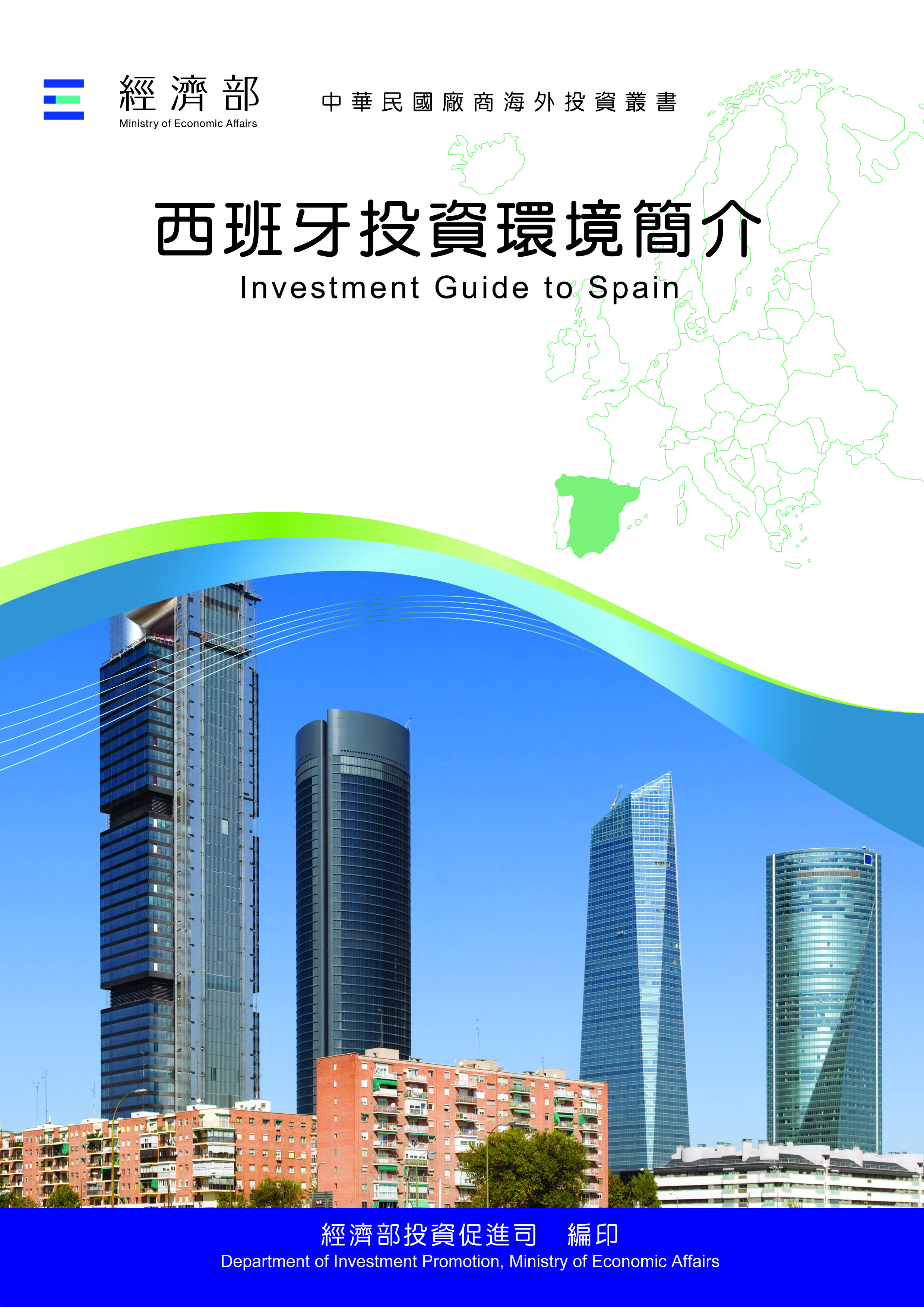 感謝駐西班牙代表處經濟組協助本書編撰目　錄第壹章　自然人文環境	1第貳章　經濟環境	5第參章　外商在當地經營現況及投資機會	39第肆章　投資法規及程序	49第伍章　租稅及金融制度	59第陸章　基礎建設及成本	63第柒章　勞工	67第捌章　簽證、居留及移民	71第玖章　結論	75附錄一　我國在當地駐外單位及臺（華）商團體	79附錄二　當地重要投資相關機構	80附錄三　當地外人投資統計表	81附錄四　我國廠商對當地國投資統計	82西班牙基本資料表第壹章　自然人文環境一、自然環境西班牙位於歐洲西南部伊比利半島上，北邊以庇里牛斯山與法國為鄰，半島的西部為葡萄牙，東鄰地中海，南邊以直布羅陀海峽與非洲相望，其領土範圍尚包括地中海的Baleares群島、大西洋上的Canarias群島及北非的Ceuta和Melilla二個自治城。西國全國分屬三種氣候，北部屬海洋型氣候冬暖夏涼，中部屬大陸型氣候冬冷夏熱，東/南部屬地中海氣候冬暖夏乾。整體而言，西國全國平均雨量不多，夏季尤其稀少。氣候乾爽，早晚溫差大，冬季在北部及山區則經常下雪。由於全球氣候變遷，2022年西國降雨僅達536mm，2023年亦連續遭逢乾旱，年均溫為攝氏15.4度，較1981年至2010年平均溫度增高1.7度。二、人文及社會環境西班牙全國總面積50萬6,030平方公里，總人口約4,762萬人，全國1/4之人口集中於各省省會。全國行政區劃為17個自治區，外加仳鄰北非摩洛哥之Ceuta及Melilla自治城，每一個自治區有1至8個省，全國共50個省。西國首府馬德里，地理位置居於全國中心，為政治、經濟及文化中心。除首都之外，西國其他重要工商業都市另包括東北濱海的巴塞隆納（Barcelona）、東南臨海的瓦倫西亞（Valencia）、北部的畢爾包（Bilbao）及南部的賽維亞（Sevilla）。另加泰隆尼亞（Cataluña）、巴斯克（País Vasco）、瓦倫西亞（Valencia）及加利西亞（Galicia）等自治區為西國重要工業集中區。西班牙人係拉丁民族，個性爽朗且喜好交友及社交活動。語言以西班牙語為主，北部數省則仍多以加泰隆尼亞語及巴斯克語為日常用語。一般商業書信往來以西班牙文為主，年輕世代亦喜好以英文為溝通工具。三、政治環境 西班牙政治體制為行政、立法、司法三權分立之君主立憲內閣，國王為虛位國家元首，負責協調政治體制運作，實際政權由內閣總理掌握，任期4年。目前西班牙國王為菲立普六世（Don Felipe VI），於2014年就任。西班牙於2015年12月底舉行參、眾議院改選，選舉結果無政黨取得絕對多數選票，而獲得較多國會席次之民眾黨（PP）與其他政黨間協調組閣未成，嗣經2016年3月之總理信任投票，6月之參、眾議員重新改選以及9月之第二次總理信任投票，均無法順利解開政治僵局。直至西班牙最大在野之社會勞工黨（PSOE）於2016年10月23日舉行之該黨全國黨代表委員會決定於下次總理信任投票之第二輪投票中（出席議員簡單多數決），以棄權方式不阻撓民眾黨看守總理拉荷義（Mariano Rajoy）連任組閣之後，拉荷義方得於2016年10月29日贏得國會的信任投票，並於10月31日向西班牙國王菲利普六世（Rey Felipe VI）宣誓連任總理。2018年6月西班牙社會勞工黨（PSOE）在眾議院對西班牙民眾黨（PP）發起不信任投票案，原總理拉荷義下台，由PSOE提出之侯選人佩德羅．桑切斯（Pedro Sánchez）擔任西班牙新任總理。2019年桑切斯總理提出之西班牙國家總預算案因未獲國會通過，因此於2019年4月28日舉行國會議員改選，5月26日亦舉辦自治區、市長及歐洲議員選舉及其任命。儘管桑切斯領導之社會勞工黨於2019年4月份大選贏得最多國會議員席次，惟未過半數，且之後亦未能取得其他政黨支持籌組聯合政府，導致一年內二度舉行大選。最終社會勞工黨於2020年1月7日第二輪總理組閣信任投票中，以167票贊成，165票反對，18票棄權之相對多數，社會勞工黨桑切斯順利出任西國總理，與眾志成城黨（UP）組成聯合政府。桑切斯總理於2020年1月8日宣誓就任，並任命Nadia Calviño、Yolanda Diaz及Teresa Ribera3位副總理分別管轄國家各項事務。目前西班牙主要政黨包括社會勞工黨Partido Socialista Obrero Español（PSOE）、民眾黨Partido Popular（PP）、聲音黨（VOX）眾志成城黨（UP）及其他小黨。西班牙訂於2023年5月28日進行地方政府及議員選舉，12月將進行中央政府及議員選舉。第貳章　經濟環境一、經濟概況（一）現況西班牙經濟發展近年深受「嚴重特殊傳染性肺炎」（COVID-19）疫情、俄羅斯入侵烏克蘭及能源價格飆漲導致高通膨所影響，但因西國政府祭出減稅與補助相關政策並調漲勞工最低基本薪資，復以歐盟提供多項援助與旅遊產業於疫後強勁復甦，西班牙經濟至2022年第4季已漸恢復至疫情前水準，2022年全年經濟成長率為5.5%。整體而言，因疫情管制措施終結及旅遊強勁復甦，2022年西班牙經濟表現相較過去幾年，仍保有其韌性。第1季雖受「嚴重特殊傳染性肺炎」（COVID-19）的Omicron變種病毒持續蔓延、俄羅斯入侵烏克蘭及3月運輸業者進行罷工與部分供應鏈短缺影響，單季經濟成長率仍可維持6.9%。第2季起旅遊觀光活動及國內消費大幅成長復甦，GDP成長率為7.8%。由於全球能源價格高漲造成通貨膨脹持續推升，下半年西國經濟成長逐漸放緩，第3季GDP成長4.7%，第4季GDP則成長2.6%。西班牙Funcas儲蓄基金會（Fundación de las Cajas de Ahorros, Funcas）指出，西班牙2022年經濟表現較原預期佳之主因為勞動市場展現韌性、國際能源市場價格逐漸回穩及歐洲天然氣存量優於預期。2022年上半年西班牙經濟表現良好主因為商品及服務消費支出成長，對外貿易成長及國際觀光客復甦；下半年家庭消費仍維持穩定，但由於物價高漲帶動實質支出金額增加，造成家庭實質可支配所得減少5.8%，家庭儲蓄率更因而減至5.7%，遠低於2013年至2019年之平均儲蓄率6.9%。2022年第3季雖有政府補助措施使資本支出微幅增加，旅遊觀光產業大幅復甦至疫情前水準，但商品出口額仍遠低於進口額，貿易逆差擴大。2022年第4季製造業受國際經濟情勢不確定因素影響，信心較弱，但旅宿業、航空及鐵路均因觀光客人數增加，持續成長。（二）消費根據西班牙國家統計局（INE）資料，西班牙2022年累計消費者物價指數（西文簡寫IPC；英文簡寫CPI）為8.4%，為1986年以來最高，尤其以食品類價格飆漲最多。同年12月糖類價格上漲50.6%，食用油及奶油上漲42.3%，液化燃料上漲41.7%，全脂牛奶（leche entera）上漲37.3%，脫脂牛奶（leche desnatada）上漲37.2%，麵粉及其他穀物上漲36.8%及橄欖油上漲35.2%。為因應食品價格高漲問題，西班牙政府於2023年年初將民生基本生活所需麵包、牛奶、乳酪及雞蛋等營業增值稅（西文簡寫IVA；英文簡寫VAT）自4%降至0%，麵條及食用油則自10%降至5%，並調降特定運輸工具燃料價格每公升0.2歐元。（三）投資依據西班牙工業、商業及觀光部資料，儘管國際經濟情勢不穩定，由於西班牙政府復甦、轉型暨韌性計畫（Plan de Recuperación, Transformación y Resiliencia）政策得宜，2022年外人於西班牙投資金額為341.78億歐元，成長13.9%。以產業別而言，55.1%外人投資於服務業、42.2%於工業、2.5%於建築業及0.2%於農牧礦等第1級產業。2022年外人投資於西班牙製造業金額101.11億歐元，其中電信業金額為27.13億歐元；能源產業28億歐元，其中外投資8.7億歐元於風力發電，19.71億歐元於太陽能發電；另投資資通訊產業14億歐元。以對外投資而言，2022年西班牙企業在境外併購交易以葡萄牙（總計49筆）及美國（46筆）為主。其中美國為西班牙投資者最重要之海外投資市場，總交易金額達80億900萬歐元。2022年西班牙對外投資金額為282.28億歐元，主要投資國家及金額為英國82.70歐元、盧森堡61.09億歐元、荷蘭42.30億歐元、美國35.81億歐元，德國14.57億歐元、新加坡6.79億歐元、巴西6.65億歐元、智利6.36億歐元、加拿大5.89億歐元及哥倫比亞5.37億歐元。二、天然資源西班牙擁有豐富的金屬礦藏，是歐洲富有最多元化礦產的國家，90%的伊比利亞半島包含大量的火山硫化物（VMS）礦床和黃鐵礦帶（IPB），西班牙是世界板岩和天青石的第二大生產國，也是世界第五大工業砂石和菱鎂礦生產國，第六大石膏和螢石生產國。依據西班牙國家統計局（INE）資料，2022年西班牙礦業從業人數約2萬9,600人。三、產業概況2022年西班牙主要產業發展概況如次：（一）農農牧食品業西班牙物產豐饒，生產小麥、甜菜、番茄，橄欖、柑橘類水果及葡萄等食品，國土面積達50萬6,030平方公里，海岸線長達7.905公里，境內農林漁牧業產量豐富，更是疫情危機中成為支撐國家經濟的關鍵。西班牙為歐盟第四大出口經濟體和世界第七大出口經濟體，尤其是豬肉、水果和新鮮蔬菜等產品，一直是需求量最高的產品。2022年農產品出口達642.48億歐元，創下歷史新高，增加12.8%，其中蔬果類出口額最高，達218.12億歐元，成長5.6%；肉類114.60億歐元，成長2.9%；食用油脂70.51億歐元，成長1.8%；魚類53.57億歐元，成長1.4%；飲料50.78億歐元，成長1.3%等。以出口目的地而言，包括義大利、美國、法國、葡萄牙及德國等。在2022年農產品進口方面，進口額為157.53億歐元，成長4.2%，其中進口漁產88.87億歐元，成長1.9%；蔬果類73.33億歐元，成長1.6%；食用油脂59.59億歐元，成長1.3%；醣類、咖啡及可可41.91億歐元，成長0.9%。倘以進口來源國而言，則以巴西、烏克蘭、法國及美國為主要來源。2022年農業、牧業及狩獵產業便提供70萬5,000個就業機會，對西班牙社會穩定極為重要。（二）漁業西班牙海岸線長達7,905公里，漁產豐富，產量占歐盟總產量之20%。西班牙為歐盟擁有最多船隻之國家，船隻數量超過8,000艘，並擁有5,000多座水產養殖場。依據西班牙海鮮漁業罐頭加工廠協會（Anfaco-Cecopesca）資料2022年西班牙漁業漁獲量超過79.73萬公噸，總值17.67億歐元；水產養殖產量32.60萬公噸，總值6.1億歐元；加工漁業產量逾101.38萬公噸，總值57.48億歐元。2022年西班牙漁業出口量為110萬公噸，外銷金額為53.08億歐元。以產品別而言，軟體魚類及貝類出口位居第1名，金額為12.67億歐元，數量為24.32公噸；魚類及海鮮罐頭出口額為12.61萬歐元，數量為22.29公噸；冷凍魚出口金額為8.47億歐元，出口量為37.73公噸；鮮魚出口金額為6.38億歐元，出口量為10.53公噸。2022年漁業及水產養殖業提供西國3萬6,900個工作機會，對西國就業機會而言，十分重要。（三）觀光業依據西班牙國家統計局資料，2022年國外觀光客共計7,165.9萬人次，前三大來源依據為英國（1,512萬人次，占21.1%）、法國（1,009萬人次，占14.09%）、德國（976.8萬人次，占13.63%），歐洲以外則是以美國（280萬人次）及其他美洲國家（355.7萬人次）較多。2022年國外觀光客主要造訪地點以巴塞隆納所在的加泰隆尼亞自治區（1,485萬人次，占20.73%）、地中海的巴利阿里群島（1,320萬人次，占18.43%）、西非外海的加納利群島（1,320萬人次，占17.20%）與南部的安達魯西亞自治區（1,000萬人次，占13.97%）為主，緊接在後的是瓦倫西亞（861.6萬人次）與首都馬德里自治區（604.8萬人次）。2022年國際觀光客至西班牙總消費增加149.4%、達870.61億歐元，惟仍⽐2019年減少 5.3%。遊客平均消費為1,271歐元，增加5.9%；以平均每日支出計算則是增加 15.3%，達到每日145歐元。國際旅遊⼈均出遊8.7天，減少0.8天。以自治區而言，加那利群島（占32%）、加泰隆尼亞⾃治區（16.8%）馬德里自治區（14.6%）為主要觀光區。其中加那利群島旅遊消費成長35.0%，加泰隆尼亞為61.8%，馬德里自治區72.1%。（四）汽車產業依據西班牙對外出口暨投資促進局（ICEX）資料，2022年西班牙汽車業產量為214萬輛，僅次於德國，為歐洲第2大汽車製造國，在全球則位居第9名。2022年西班牙汽車業產值占國內生產毛額（GDP）之10.6%，汽車業整體外銷金額為471億歐元，其中汽車外銷金額為366億歐元，零件外銷金額為10.5億歐元。由於西班牙汽車產業提供35萬個直接就業機會及200萬個間接就業機會，爰為西班牙策略性產業之一。安侯建業聯合會計師事務所（KPMG）研究指出，西班牙、德國及英國為歐洲電動汽車發展最具競爭力國家。目前歐盟規範2025年汽車行駛每公里之二氧化碳排放量須降至80公克，2030年須降至65公克，至2040年則須降為零排放。西班牙正積極發展電動汽車產業，認為未來數年將為汽車業轉型為電動汽車生產製造之發展契機。 在汽車生產種類上，2022年西班牙汽車業者以生產內燃機引擎汽車為主，小客車與四輪傳動汽車產量為172萬4,270輛，較2021年成長7.7%；2022年上半年商用及工業用汽車產量為20萬3,226輛，與2021年同期相較減少53.3%。在電動汽車生產方面，2022年上半年西班牙生產19款電動汽車，總產量為13,064輛，占西班牙汽車總產量之1.2%，與2020年產量相較，增加32.6%，其中純電動汽車產量為7,918部，油電混合車產量則為5,146部。2022年西班牙汽車業國際貿易持續受到晶片短缺與能源價格上漲等因素影響，使西班牙全年汽車出口量僅166萬517部，較2021年減少8.9%。西班牙汽車業以歐洲市場為主，倘以2021年全球外銷市場分析，汽車業總出口金額為384億歐元，與2021年相較減少了12.9%。西班牙前十大出口市場銷售情形上，法國銷售額為68.4億歐元，占總出口17.8%；德國銷售額為51.5億歐元，占總出口13.4%；英國銷售額為29.5億歐元，占總出口7.7%；義大利銷售額為29.3億歐元，占總出口7.6%；比利時銷售額為19.5億歐元，占總出口5.1%；土耳其銷售額為9.5億歐元，占總出口2.5%；葡萄牙銷售額為7.7億歐元，占總出口2%；荷蘭銷售額為9.6億歐元，占總出口2.5%；波蘭銷售額為7.1億歐元，占總出口1.8%；瑞典銷售額為7.4億歐元，占總出口1.8%。2022年西班牙汽車業總進口額為340億歐元，與2021年相較成長9.7%。西班牙汽車主要進口來源國及金額方面，自德國進口38億歐元，占總進口額22.7%；自法國進口21億歐元，占總進口額12.4%；自捷克進口13億歐元，占總進口7.6%；自英國進口9.9億歐元，占總進口5.8%；自土耳其進口9.5億歐元，占總進口5.6%；自日本進口9.3億歐元，占總進口5.5%；自義大利進口8.6億歐元，占總進口5.1%；自南韓進口8.2億歐元，占總進口4.8%；自斯洛伐克進口7.8億歐元，占總進口4.6%；自葡萄牙進口6.5億歐元，占總進口3.8%。（五）化工業根據西班牙化學工業同業公會（Federación Empresarial de la Industria Química Española，FEIQUE）資料，西班牙化學工業共有逾3,102家公司，產值為898.66億歐元，占GDP的5.6%；西班牙化工產業70.8%產量供應外銷市場所需，出口額為636.26億歐元，占總出口的19.5%；化工業提供全國79.63萬個就業機會，其中23萬4,200個屬直接就業機會。西班牙擁有7座大型化工存儲容量氣化廠，為歐洲第一名。化學工業也是產業創新的領導者，包含醫療健康、消費、交通、建築、食品及能源產業生產過程中，98%均與化學工業息息相關。2022年化工業者投資逾17.21億歐元於研發創新（R&D），占私人企業的投資額26.6%，為領先其他國家化工業研發技術之關鍵。加泰隆尼亞自治區化工業占全國產值43%，馬德里自治區占13.5%，南部安達魯西亞自治區占12.7%，瓦倫西亞自治區占8.4%，四區產量占全國近八成總產量。以省份區分，加泰隆尼亞的巴塞隆納（Barcelona）、塔納哥納（Tarragona）及南部安達魯西亞的韋爾瓦（Huelva）等三個省為化工業最重要的產地，臨大西洋北部產業聚落則以巴斯克自治區的比斯開（Vizcaya）、坎塔布里亞自治區（Cantabria）與 阿斯圖里亞自治區（Asturias）為重要分布範圍。西班牙出口化學品均銷往歐洲國家，主要出口目的地為法國、德國、義大利、葡萄牙、荷蘭及英國。（六）紡織成衣業西班牙、德國、義大利、英國及法國為歐洲主要紡織大國，其中西國擁有1萬9,729家紡織、成衣相關企業，且以中小企業為主。西國紡織成衣產業集中在加泰隆尼亞（Cataluña）、瓦倫西亞（Valencia）、馬德里（Madrid）及安達魯西亞（Andalucía）等自治區。西班牙知名服飾品牌包括Inditex、Mango、Desigual、Cortefiel、Aldolfo Dominguez及Bimba & Lola等。儘管2022年「嚴重特殊傳染性肺炎」（COVID-19）疫情趨緩、防疫措施逐漸鬆綁，但Omnicron 變種病毒傳染性強，確診人數因而劇增，使紡織業傳統旺季12月銷售額僅增加3.2%。西班牙紡織及服裝資訊中心（Cityc）表示，除疫情因素外，電力、原物料及海運價格等成本大幅上漲，均對紡織業造成巨大影響。Cityc資料指出，2022年西班牙紡織產業銷售金額達66.51億歐元，成長10%，紡織業產值占西班牙國內生產毛額（GDP）之2.7%，2022年出口成長11.5%，進口成長17.8%。針織品出口占總出口之34.1%，續為機能性紡織品出口占24.1%；進口則以居家紡織用品居首，占27.7%，續為針織品占24.2%及機能性紡織品占18.9%。2022年西班牙紡織品主要出口市場包括摩洛哥占25.7%、法國占11.6%、義大利占9%及葡萄牙占8%；主要進口來源國則包括中國大陸占27.2%、土耳其占10.9%、義大利占10.5%及巴基斯坦占6.5%。西班牙國家統計局（INE）資料指出，2022年流行時裝產業提供西國約15.9萬個就業機會，其中紡織成衣業4萬9,400名，成衣業5萬4,000名，製鞋業5萬6,300名，足見該產業對西班牙就業之重要性。（七）家具業依據西班牙家具製造出口業公會（Asociación Nacional de Industriales y Exportadores de Muebles de España, Anieme）資料顯示，儘管2022年國際原物料及能源價格上漲造成家具產業壓力，隨著疫情趨緩及房地產市場逐漸復甦，市場需求更換及新購家具增加，爰從事家具之業者家數因而增加至1萬993家，其中家具外銷金額達29.54億歐元，成長13%。西班牙家具業主要分布在加泰隆尼亞、瓦倫西亞、加利西亞、馬德里及安達魯西亞自治區，2022年出口金額各為88.92萬歐元（占總出口之30.1%）、73.37萬歐元（占總出口之24.8%）、28.13萬歐元（占9.5%）、18.78萬歐元（占6.4%）及16.54萬歐元（5.6%）。西班牙家具主要出口至法國79.75萬歐元（28.4%）、葡萄牙43.68萬歐元（14.8%）、美國21.26萬歐元（7.2%）、德國17.35萬歐元（占5.9%）及義大利14.53萬歐元（占4.9%）等。西班牙主要家具集團包括Conforma、Yudigar、Soler Hispania、Flexi、Kettal及Gucerio Chaves Hornero等。（八）建築業西班牙Double Trade研究指出，儘管通貨膨脹使建築原物料價格高漲，2022年建築業持續成長，完成5萬3,811件投資案，與2021年之4萬5,150件相較，成長19%。2022年西國建築業投資金額為800.5億歐元，較2021年之513.96億歐元成長約55%。以自治區而言，2022年安達魯西亞自治區為全西班牙最為活躍之自治區，投資建案數達8,798件，投資額為69.81億歐元，續為加泰隆尼亞自治區，投資建案數為8,620件，投資額為122.67億歐元，另Pais Vasco、Baleares、Asturias及La Rioja自治區建築業建案數亦成長十分迅速。以建築種類而言，2022年西班牙共興建住宅10,097件、社會中心5,281件、運動中心3,903件，教育機構3,202件及工廠3,133件。（九）再生能源產業西班牙再生能源產業係以風力發電、太陽能發電、太陽能溫差發電、水力發電及生質能源等為主。西班牙是歐盟日照時間最長國家之一，太陽能主要使用在一般住宅、公寓、公共交通、灌溉系統與工業，不同地區的日照程度與設備使用及建置成本均有差異。2022年西班牙總發電量276,000GW，其中風力發電61,000GWh，太陽能發電28,000GWh。由於2022年西國全國總用電量僅250,000GW，爰出口電力逾20,000GW至法國及葡萄牙。西班牙為全球風力發電機裝機容量最大國家之一。西班牙風力發電業同業公會（Asociación Empresarial Eólica, AEE）報告指出，2022年西班牙全國共有1,345個風力發電廠，安裝22,042座風力發電機組，位居世界第六名。風力發電廠主要位於卡斯蒂亞‧萊昂自治區（Castilla y León）、阿拉貢自治區（Arragon）及卡斯蒂亞拉曼查自治區（Castilla La Mancha）。為因應巴黎協定與歐盟氣候變遷計畫，2020年5月19日西班牙生態轉型部提出氣候變遷與能源轉型法草案（Proyecto de Ley de Cambio Climático y Transición Energética, PLCCTE），除設定減排目標外，並持續發展經濟及促進能源轉型，盼於2050年實現碳中和目標。該法案盼提升再生能源比例，並逐步減少煤炭及石油之進口。第一階段在2021年到2030年投資2,000億歐元於能源轉型，提升整體經濟發展、能源效率及達成節能目標，並結合國家能源與氣候整合計畫（簡稱PNIEC，Plan Nacional Integrado de Energía y Clima），每年增加國內生產毛額（GDP）165億至257億歐元，創造25萬至35萬個工作機會。第二階段為2050年實現100%可再生能源，根據「2030年議程」與「應對氣候變化巴黎協定」，減少90%溫室氣體排放量。PNIEC規劃大幅增加西班牙再生能源發電設備，在2025年風力發電裝置目標量為40,633MW，太陽能為21,713MW，太陽能溫差為4,803MW及水力發電為14,359MW；在2030年風力發電裝置目標量為50,333MW，太陽能發電為39,181MW，太陽能溫差發電為7,303MW及水力發電為14,609MW之目標。（十）生技產業西班牙Farmaindustria研究指出，製藥產業在2022年成為第3大主要出口產業，該產業包含「嚴重特殊傳染性肺炎」（COVID-19）疫苗之出口額為268.18億歐元，扣除疫苗之出口金額則為144.65億歐元。西班牙藥品及疫苗主要出口至歐盟各國，其次為瑞士、美國、加拿大、中國大陸及英國。西班牙擁有173家藥廠，其中生產人類用藥之藥廠103家、生產動物用藥之藥廠24家，生產活性成分藥品之藥廠則為46家，隸屬於122個製藥集團，該產業提供直接就業機會36,300名，周邊相關業者則提供183,300個工作機會。大型跨國製藥公司選擇投資西班牙的目的除在當地進行銷售外，主要是在西國建立研發（R&D）、生產及醫療服務中心。在西班牙的173家藥廠中，包括西班牙製藥業者106家（占62%）、歐洲製藥業者37家（占22%）及來自其他地區之30家（占17%）。此外，西班牙生技產業主要分布自治區包括：Cataluña擁有79間藥廠，Madrid擁有40間藥廠、Castilla y León擁有14間藥廠及Castilla La Mancha擁有8間藥廠。四、經濟展望（一）政府重要經濟措施俄烏戰爭造成全球能源短缺及通貨膨脹，為抑制通膨並設法維持家庭實質購買力，西班牙政府2022年亦提撥400億歐元補助，頒布5次法令及紓困措施，重要措施摘要如下：１、3月29日通過第6/2022號法令，降低電費稅、限制天然氣價格及提供燃料油每公升0.2歐元補助。２、5月13日通過第10/2022號法令，制定發電用天然氣價格上限、調整電費機制，以降低電費。３、6月25日通過第10/2022號法令，展延第6/2012號法令，並補貼通勤民眾使用近郊及中程火車等票價30%。４、8月1日通過第14/2022號法令，鼓勵節約能源及夏秋季觀光，提供民眾免費搭乘近郊及中程火車與公車等。５、9月20日通過第17/2022號法令、續於10月18日通過第18/2022號法令，持續調降天然氣增值稅，以減緩通貨膨脹，協助民眾增加購買力及確保工業發展。2022年12月西班牙政府再次增撥100億歐元補助，相關措施重點包括：１、提供低收入家庭單次補助200歐元：提供年收入低於2萬7,000歐元及資產不超過7萬5,000歐元（不含住宅）家庭單次補助200歐元。該補助預計可使420萬戶家庭受惠，人數約800萬人。２、調降基本生活必需食品增值稅（IVA）：由於一般家庭近一年基本生活必需食品價格上漲16%，西班牙政府自2023年1月起，調降食品加值稅6個月或至核心通貨膨脹低於5.5%為止，補助食品包括蔬菜、水果、豆類、蛋、乳酪、牛奶、麵包、穀類及馬鈴薯等，其增值稅將自4%降至0%，另麵類及食用油增值稅則自10%降至5%。３、展延調降天然氣及電費加值稅施行期限：2022年6月歐盟執委會（European Commission）通過伊比利批發電價措施（wholesale electricity prices in the Iberian market, MIBEL），在天然氣供應無虞的前提下，自2022年3月至2023年5月31日補助西班牙和葡萄牙84億歐元，以降低發電用天然氣成本（其中西班牙取得補助款63億歐元，葡萄牙則取得21億歐元補助款）。該措施實施具體補助方法為：前6個月發電用天然氣價格上限為40歐元/MWh，自第7個月起天然氣價格上限為每月增加5歐元，至第12個月價格上限則為70歐元/MWh，以協助兩國企業和消費者電取得可負擔的電價。為持續協助西班牙及葡萄牙業者因應高電價問題，歐盟執委會於2023年4月宣布延長前述措施至2023年12月31日止，並修改價格上限，規定發電用天然氣價格新上限於2023年4月為56.1歐元/MWh、5月為57.2歐元/MWh、6月為58.3歐元/MWh、7月為59.4歐元/MWh、8月為60.6歐元/MWh、9月為61.7歐元/MWh、10月為62.8歐元/MWh、11月為63.9歐元/MWh，至12月則為65.0歐元/MWh。４、展延交通補貼措施：為因應俄烏戰爭引起能源價格高漲問題，西班牙政府續提供搭乘近郊火車及中程火車通勤民眾交通補助至2023年6月底止。倘自治區或省市政府提供當地通勤民眾搭乘近郊火車及中程火車補助，則中央政府將提供車資票價30%補助，二者加總補助最高至票價之50%。５、提供運輸業者燃油補助：西班牙政府2022年為提供所有車輛汽油及柴油等燃料油每公升0.2歐元補助，已增加60億歐元支出。自2023年1月起，西班牙政府將僅提供貨運業者車輛、經銷貨車、農業用車輛及漁船等燃油補助。新辦法規劃自2023年1月1日至3月31日補助每公升燃油0.2歐元，4月1日至6月30日每公升則補助0.1歐元。（二）紓困暨振興相關計畫為協助西班牙經濟復甦及數位化轉型，西班牙政府提出「復甦、轉型暨韌性計畫（El Plan de Recuperación, Transformación y Resiliencia, PERTE）」，亦稱「經濟復甦暨轉型策略計畫（Proyectos estratégicos para la recuperación y transformación económica）」，旨在運用政策工具，透過公私部門合作，協助策略性產業發展，促進西班牙經濟成長、就業及競爭力。西班牙政府原計劃投資10項PERTE計畫，預算為189億9,700萬歐元，以強化及整合策略性產業價值鏈，後增加為11項。為因應PERTE計畫需求，西國政府於2022年12月14日增加預算為324億5,684萬歐元。除半導體計畫外，目前PERTE其他計畫均已發展至第1階段，各相關計畫及預算為：（1）電動汽車及聯網汽車發展計畫59.50億歐元；（2）公共衛生先導計畫14.69億歐元；（3）可再生能源、可再生氫能及能源儲存計畫163.70億歐元；（4）農業糧食計畫11.12億歐元；（5）西班牙語新經濟計畫11億歐元；（6）循環經濟計畫4.90億歐元；（7）造船業計畫3.10億歐元；（8）航太工業計畫45.33億歐元；（9）數位用水計畫30.60億歐元；（10）半導體計畫122.50億歐元；（11）社會照護經濟計畫8.08億歐元。PERTE計畫所屬11項產業發展重點摘要如下 １、電動汽車及聯網汽車發展計畫（1）西國政府通過日期︰2021年7月13日。（2）經費︰於2021年至2023年期間計劃投資59.5億歐元，其中政府投資29.75億歐元，融資14.25億歐元及補助15.50億歐元。（3）計畫目標︰旨在透過公私合作，發展及建立電動汽車及聯網汽車產業價值鏈，使西班牙成為歐洲電動汽車運籌中心。 ２、公共衛生先導計畫（1）西國政府通過日期︰2021年11月30日。（2）經費︰政府規劃於2021年至2023年，透過政府投資9.82億歐元及私部門投資4.87億歐元，達到公私合作投資14.69億歐元之規模。（3）計畫目標︰A.	協助糖尿病、神經退化性疾病或ELA遺傳性疾病等醫療創新及研發，使西班牙成為先進醫療領導國家。B.	公平推動個人精準醫療，協助成立及發展具知識競爭力之生技公司，促進該領域醫學發展。C.	發展國家數位衛生系統，設立數據資料庫，以蒐集、處理、分析及運用各種來源之數據，改善預防醫學、診斷治療、復健及其研究。D.	透過數位化轉型改善初級醫療照護，在安全網路條件下，透過高科技應用程式提供民眾醫療及管理全國各據點醫療資源。３、可再生能源、可再生氫能及能源儲存計畫（1）西國政府通過日期︰2021年12月14日。（2）經費︰政府規劃於2022年至2023年投資163.70億歐元。（3）計畫目標︰為實現淨零碳排經濟轉型及減少依賴外來能源，西班牙政府制定下世代能源計畫、25項能源轉型技術發展措施及17項產業新技術與人才培訓計畫，增加28萬個工作機會。４、農業糧食計畫（1）西國政府通過日期︰2022年2月8日。（2）經費︰政府投資11.12億歐元。（3）計畫目標︰西國政府農糧策略優先行動方向包括︰A.	農糧產業套裝計畫︰投資4億歐元於改善農糧生產流程、競爭力、永續發展及生產溯源。B.	協助農業供應鏈數位化補助︰規劃投資4億5,435萬歐元改善供應鏈各環節包括農民、畜牧業者及合作社、中小企業生產者數位化生產轉型及商品化。C.	創新及研發補助措施︰規劃投資1億4,856萬歐元強化農糧產業競爭力。５、西班牙語新經濟計畫（1）西國政府通過日期︰2022年3月1日。（2）經費︰政府規劃投資為11億歐元，私人投資10億歐元。（3）計畫目標︰運用西班牙語協助人工智慧、翻譯、學術、文化傳播、視聽製作研究等，促進經濟發展及國際競爭力。目標透過西班牙塞萬提斯學院、西班牙國家圖書館、伊比利美洲國家總秘書處及伊比利美洲國家組織等政府單位及機構、大學、研究機構、公司及企業進行14項計畫。前述計畫主要內容包括︰A.	西班牙語及官方共同語言知識︰蒐集各種西班牙文文本及支持西班牙語人工智慧計畫（LEIA），以設立西班牙語語料庫，以協助西班牙國內及國際運用西班牙語發展數位經濟。B.	西班牙語人工智慧︰計劃運用3億3,000萬歐元經費成立網絡人工智慧優化計畫及西班牙語無障礙化，目標在透過運用數位化工具技術，更新國家語言及產業計畫，協助殘疾人士及多元化發展。C.	西班牙語科學化︰發展西班牙語國內及國際科技計畫，透過西班牙語使用者之知識及科技遺產，編撰西班牙語索引，協助西班牙語成為科技成果資詢及溝通工具。D.	西班牙語學習︰透過成立西班牙語單一技術平臺，投資4億7,500萬歐元數位化賽萬提斯學院，強化西班牙語學習及語言認證。E.	文化產業︰於西班牙計畫及歐洲視訊中心計畫架構下，投資7,000萬歐元於影音製作及電玩產業，協助博物館及文化遺產進行內容數位化及文獻保存。６、循環經濟計畫（1）西國政府通過日期︰2022年3月8日。（2）經費︰政府規劃投資4億9,200萬歐元。（3）計畫目標︰西班牙2030年循環經濟目標包括︰A.	2030年國內生產毛額（GDP）之原料消費與2010年相較，減少30%B.	2030年全國垃圾產出與2010年相較，減量15%。C.	為達成永續發展目標，減少食物供應鏈廢棄物︰自2020年起，西班牙家庭及小消費者食物供應廢棄物應減量50%，生產者則減少20%。D.	增加再利用比率︰地方生產廢棄物回收再利用比率增加10%。E.	減少溫室效應氣體排放，二氧化碳排放目標量低於1,000萬公噸。F.	用水效率改善10%。（4）相關產業包括建築業、農糧漁業及林業、工業、商品消費、觀光業及紡織業等。協助業者透過共享、再利用、修復及租用等方式運用再生能源。７、造船業計畫（1）西國政府通過日期︰2022年3月15日。（2）經費︰計劃投資14.60億歐元，其中政府規劃投資3.10億歐元，私部門投資11.50億歐元。（3）計畫目標︰為協助西班牙造船業多元化及數位化發展、永續發展及強化員工能力建構，制定本計畫。透過發展造船業價值鏈，促進學界及產業界大型、中小型及新創業者創新發展。８、航太工業計畫（1）西國政府通過日期︰2022年3月22日。（2）經費︰於2021年至2025年規劃投資45.33億歐元，其中政府規劃投資21億9,300萬歐元，私部門投資23億4,000萬歐元。（3）計畫目標︰A.	航空產業︰對航空業進行淨零排碳技術及系統能力建構、研發多用途飛機及無人機（UAV）示範機，發展符合歐洲航空規範要求航空基礎設施。B.	太空產業︰專注提昇太空產業設計，以滿足環境控制規範、量子通訊及國際合作安全，定位西班牙太空產業目標為發展歐洲太空商業地圖。C.	透過補助研發經費、航太教育培訓及發展創新生態系統，以協助上述計畫。９、數位化水循環計畫（1）西國政府通過日期︰2022年3月22日。（2）經費︰西班牙政府規劃投資該計畫30.60億歐元。（3）計畫目標︰A.	補助數位化用水計畫，以保護環境、改善水資源管理及因應氣候變遷與人口挑戰。B.	於2022年及2023年透過政府投資及公私合作計畫，協助城市水循環、工業、社區灌溉及地下水使用，其中公部門規劃投資17億歐元，公私合作規劃投資11.20億歐元。C.	規劃投資2億歐元於數位化灌溉，於取水點裝設儀器，改善土壤水分及導電率控制系統，加強肥料使用量測及自動化灌溉系統。D.	規劃投資2.25億萬歐元於河流流域現代化及水文自動資訊系統數位化，並加強排放監測及控制。10、社會照護經濟計畫（1）西國政府通過日期︰2022年5月31日。（2）經費︰2022年至2026年投資8.08億歐元。（3）計畫目標︰透過政府研究機構、社會福利機構及照護業者之合作，發展社會照護經濟。11、發展晶片及半導體產業計畫（1）西國政府計畫通過日期︰2022年5月24日。（2）經費︰規劃2022年至2027年投資122.50億歐元。（3）計畫目標︰依據歐洲晶片法，西班牙於2022年4月4日宣布晶片及半導體產業計畫，目的在整合政府、研究機構及企業合作發展半導體及資通訊產業，使西班牙成為歐洲前衛科技、設計晶片生產及資通訊重鎮。（三）經濟展望由於政府補助及延長改善通貨膨脹措施，復以國際及國內市場能源價格下降，西班牙中央銀行（Banco de España）認為自2023年3月起，通貨膨脹壓力可望改善，預估2023年西國經濟成長率為1.3%。2024年為2.7%，2025年則為2.1%。2023年消費者物價指數為4.9%，2024年為3.6%及2025年為1.8%。另據西班牙國家統計局（INE）資料顯示，通貨膨脹問題略有改善，2023年為1%，2024年則為1.8%。2022年GDP平減指數為4.6%，2023年為4.1%，2024年仍維持3.2%，由於民生必需品價格持續上漲使消費者購買力降低，家庭儲蓄因而大幅減少。西班牙2022年失業率為12.8%，2023年因疫情趨緩觀光產業復甦將增加約10萬個工作機會，失業率微降為12.3%，2024年將再增加25萬個就業機會，爰失業率可望降低至11.5%。歐盟執委會於2023年5月指出，2023年西班牙經濟成長率將可達1.9%（註:本年初原預測為1.4%），歐盟平均值則為1%，另對西班牙其他各項經濟數據預測如下：2023年通膨為4.0%，2024年為2.7%；2023年失業率為12.7%，2024年為12.4%；2023年財政赤字占GDP比例為-4.1%，2024年為-3.3%；2023年公債占GDP比例為12.7%，2024則為12.4%。 展。西國經濟部（Ministerio de los Asuntos Económicos y Transformación Digital）則樂觀認為，西班牙將成為 2023 年經濟成長最快的歐洲國家之一，並將連續第3年在歐元區主要濟體中居經濟成長率首位。西國政府預測西國2023年經濟成長率為2.1%，西國央行（Banco de España）則預測為2%，均高於歐盟預估值。國際貨幣基金組織（西文：Fondo Monetario Internacional，FMI；英文International Monetary Fund，IMF）認為，儘管西班牙經濟發展受商品價格上漲及國際金融緊縮影響，由於其經濟具韌性、全球觀光產業復甦及歐盟復甦基金挹注，均有助西班牙經濟復甦，現階段西國經濟不會進入衰退。FMI估計，西班牙2022年經濟成長率（GDP）為5.2%，2023年為1.1%，2024年為2.4%及2025年為2.2%。五、市場環境（一）一般市場情況西班牙與歐盟各國為主要貿易夥伴、採購型態為少量多樣；儘管西班牙政府致力推動英語普及化，一般仍慣以西班牙語溝通；銷售通路從傳統實體商電，逐步以綜合性及電商化發展，也積極爭取代理權及重視產業分工；貿易方面則有熟稔貿易之業者直接向國外供應商採購商品，亦有透過專業貿易商進出口，部份業者也會透過其他歐盟國家業者進口，或向在歐洲設有發貨倉庫之業者採購商品。一般市場概況說明如下：１、以歐盟各國為主要貿易夥伴西班牙對外貿易以與歐盟國家關係最為密切，其中法國、德國、葡萄牙及義大利為最主要的貿易夥伴國。西班牙對歐盟出口值占總出口值六成以上，歐盟以外則英國、中國大陸、美國等為主要貿易夥伴。近年來西班牙貿易逆差呈現擴大的趨勢，依據西班牙工業、商業及觀光部資料，2022年西班牙貿易成長趨勢與其他經濟表現相似，上半年顯著增長，但下半年成長則逐漸放緩，全年商品及服務出口總額4,115億8,934萬美元，與2021年相較成長約23%，進口額為4,836億5,731萬美元，成長33.4%，逆差約721億美元。依據西班牙國家統計局（INE）資料，2022年全年計有7,160萬人次國外觀光客到訪西班牙，支出金額為870.61億歐元。西國60%觀光客係來自歐洲各國，包含英國（1,510萬人次）、法國（1,010萬人次）、德國（980萬人次）、義大利（400萬人次）與荷蘭（390萬人次）。2022年西班牙服務業出口額269.42億歐元（+18.5%），進口額174.56億歐元（+14.6%），享有94.86億歐元順差，主要源自諮詢顧問、交通服務與保險等。２、中小企業家數多、大型企業掌握市場話語權依據2022年12月西班牙工業、商業及觀光部出版的中央企業指南（El Directorio central de empresas , DIRCE），2022年1月1日全國共有343萬663家企業（增加1.9%），其中僱用員工數低於20人之中小型企業336萬2,020家（占98%）。以自治區而言，加泰隆尼亞自治區的63.4萬家最多，其次依序為馬德里自治區55.8萬家、安達魯西亞自治區54.5萬家與瓦倫西亞自治區37.4萬家。以產業別而言，貿易公司占71.4萬家，續為建築業42.5萬家及旅宿業27.8家等。企業採購型態偏好為少量多樣，而大型企業除Inditex （Zara服飾品牌）紡織服飾集團、El Corte Inglés百貨集團、Telefonica電信集團、Iberdrola能源油集團、Santader金融集團、Endesa電力集團、Mondragon機械集團及Planeta出版集團等之外，其他多為跨國企業於西班牙設立之分公司或工廠。多數企業採購政策仍由母公司統一主導，僅少部分企業採購由子公司決定。３、西班牙政府致力推動英語普及化，惟民眾仍慣以西班牙語溝通西班牙部分自治區可使用地方方言為官方語言（如加泰隆尼亞自治區的加泰隆尼亞語，加利西亞自治區使用加利西亞語，巴斯克自治區使用巴斯克語及瓦倫西亞自治區使用瓦倫西亞語等），惟西班牙語仍為全國官方語言。西班牙企業多屬中小型企業，商業往來均可使用英語溝通，近年來西班牙政府也補助企業員工進修英語，惟一般民眾仍習慣以西班牙語聯繫溝通，倘企業欲拓展西班牙市場，仍宜聘用諳西班牙語人才為佳。與西班牙買主接洽及貿易往來，需主動出擊。欲拓展西班牙市場，除透過電子郵件等方式往來之外，電話交談可加深雙方交易信任感，且需具有溝通熱枕、耐心與高度警覺性，持續追蹤合作，以爭取商機。由於我國與西班牙距離遙遠，與當地業者往來交易時，必要時可透過銀行或徵信業者進行徵信。４、銷售通路朝全面性及電商化發展受到歐洲其他國家零售業者進入西班牙市場影響，消費者逐漸改變原習於在專門店購買消費之採購模式。西班牙零售通路業者亦逐漸轉型成立綜合性百貨公司或大型購物中心（Centro Comercial）。此類由連鎖大型零售賣場與其他商店結合購物中心之特色為占地廣、商店家數多，並提供各種餐飲娛樂設施，為西班牙民眾休閒及娛樂主要去處。西班牙購物人潮最多之El Corte Inglés百貨公司在經過多次併購後，已成為全國最大型的通路百貨商場，亦為西班牙與葡萄牙境內唯一的百貨公司，銷售據點超過2,000多個，營業項目包含百貨、服飾、電商、超市、票券銷售、旅行社及保險代銷等業務，2021年會計年度營業額達125億歐元，位居西班牙第8大企業。 受「嚴重特殊傳染性肺炎」（COVID-19）疫情影響，電子商務成為西班牙各產業重要銷售通路，在2021年領先義大利、成為全球第13大電商市場。由於電商平臺成長速度極快，傳統大型通路如El Corte Inglés百貨公司轉型為西班牙最大電商平臺，外商電商最大平臺Amazon亦持續在西班牙投資、成為個人與企業網路購物的首選之一，而專營資訊產品銷售的PcComponentes則為第3大電商平臺。在電商平台生態下，業者以採購銷售量較大之商品為主，由於議價條件較佳，可取得更具競爭力之進貨價格，消費者也逐漸習慣透過電子商務採購各種用品。西班牙電子商務協會（Asociación Española de la Economía Digital, Adigital）數據指出，2022年西班牙電子商務（網路零售）總交易額132.84億歐元，增加17.6%。其中，B2C交易型態占87.7%，B2B交易型態占12.3%。  依據Adigital資料，2022年西班牙前十大電商平臺排名依序為：（1）亞馬遜（Amazon.es）（2）El Corte Inglés（Elcorteingles.es）（3）PcComponentes（Pccomponentes.com）（4）MediaMarkt （Mediamarkt.es）（5）Corte Inglés Seguros（Seguros.elcorteingles.es）（6）Leroy Merlin（Leroymerlin.es）（7）Mango（Mango.com）（8）Fnac（Fnac.es）（9）Booking.com（Booking.com）（10）Carrefour（Carrefour.es）Adigital公布統計另指出，2022年西班牙跨境電商市場規模成長至29.28億歐元，增加21.8%，其中以中國大陸為最主要產品來源國。５、爭取代理權及重視專業一般而言，西班牙消費者相當重視品牌及品味。倘業者認為產品具有市場性，為推廣市場及避免與同業競爭，常提出獨家代理權之要求。建議國內業者與西班牙代理商合作初期可採6個月至1年試銷期，俟雙方合作基礎較穩定之後，再決定是否提供獨家代理權或簽署長期合作合約。（二）競爭對手國在當地行銷策略根據西班牙對外貿易暨投資促進局（ICEX）資料顯示，德國、法國、義大利、中國大陸、荷蘭、英國及葡萄牙等為西班牙進口主要來源國。在西班牙與亞洲國家貿易關係方面，以中國大陸為第一大進口來源國，其他亞洲之進口國尚包括沙烏地阿拉伯、土耳其、印度、日本、越南、南韓、印尼、哈薩克、孟加拉、卡達、伊拉克及臺灣。臺灣於西班牙市場之競爭對手國以中國大陸、韓國、日本、新加坡及土耳其最主。各國協助廠商拓展西班牙市場的具體措施而言，除透過官方貿易推廣機構積極參與當地重要商展及辦理公益活動之外，更鼓勵大型企業布局西班牙市場，拓銷市場。我競爭對手國之主要跨國企業包括中國大陸華為（Huawei）、日本索尼（Sony），韓商三星（Samsung）、樂金（LG）、現代汽車（Hyundai），土耳其航空（Turkish Airlines）等，均於西班牙設有據點，且從事密集廣告及行銷活動，並透過贊助西班牙足球隊，自行車賽、籃球賽、方程式賽車及機車賽等運動活動，以多元行銷方式，加強宣傳品牌知名度、拓銷產品及提升國家形象。外貿協會巴塞隆納台貿中心與亞洲各國政府貿易推廣機構均積極參與當地重要商展、舉辦進出口貿易研討會、籌組貿易訪問團或拓銷團、與西班牙產學研機構合作、辦理公益文化活動等。日本JETRO於2023年3月與西班牙對外貿易暨投資促進局（ICEX）辦理第28次聯席會議，強調以「商業開放」尋求兩國戰略合作並開發共同機會。JETRO並與巴塞隆納展覽局（Fira Barcelona）每年固定辦理漫畫展（Salón del manga），大規模巡迴辦理Japan Weekend文化體驗活動，促進西班牙各界認識日本，亦增進投資交流及產業合作。2023年2月至5月JETRO恢復在馬德里、畢爾包、巴塞隆納、瓦倫西亞及格瑞納達等主要城市辦理Japan Weekend相關活動。駐馬德里日本基金會（Fundación Japón）也經常舉辦文學、藝術及語言推廣等活動，提供多項計畫及獎學金，促進兩國文化交流。韓國KOTRA在世界行動通訊大會（MWC）、智慧城市展（Smart City Expo World Congress）等大型活動籌組韓國館，並與三星電子（Samsung）及樂金（LG）等合作推廣韓國文化活動。隨著韓國音樂（K-pop）、影視與美妝品等流行文化興起，KOTRA亦運用韓流契機，舉辦文化展覽和活動，並與地方政府合作辦理街舞、音樂體驗課程，提升西班牙民眾對韓國的好感度及觀注度，此外，韓國在近期各大展覽中均持續廣宣2030年釜山世界博覽會（韓國首次辦理世博）。香港貿發局（HKTDC）以鏈結中國大陸、鏈結亞洲市場為主題，與西班牙「亞洲之家（CASA ASIA）」合作辦理座談會，主題包括商業座談到科技設計等，促進雙方經濟文化合作，另亦經常於西班牙媒體廣宣香港時尚週、採購活動及各項專業展覽訊息。2017年3月HKTDC與巴塞隆納市政府簽署合作協議，舉辦國際文化博覽會，2023年2月由巴塞隆納市政府組團，於香港辦理米羅基金會展覽，加強互動。東協企業協會ASEMPEA（Asociación Empresarial España-Asean）由西班牙與東協國家業者所組成，目的在加強西班牙與東協10國的經濟，商業和金融合作。ASEMPEA透過與政府行政部門積極互動，協助強化西班牙及東協各國市場合作，在2022年6月與西班牙Valladolid商會合作辦理商機座談會，邀集菲律賓、印尼、馬來西亞、泰國及越南等國駐西班牙大使聯袂出席。（三）政府採購資訊 西班牙為世界貿易組織（WTO）政府採購協定（GPA）創始會員之一，西班牙各政府及事業單位均依據GPA規範採購程序，將招標訊息公布於其網站，需開放國際招標者，則於歐盟政府採購公告網站（SIMAP）標案電子布告欄（Tenders Electronics Daily，TED）進行公告。西班牙政府採購主管機關為財政部（Ministerio de Hacienda），並設有政府採購司，統一管理全國政府採購管理事務，西班牙政府所有採購活動均須遵守政府採購法及相關規定，採購商品項目包括納入政府公共部門預算之商品及服務與鐵路、電力、機場及道路停車場工程等基礎建設。各自治區及地方政府亦依照政府採購法及地方法規，自行辦理採購招標活動。西班牙政府採購採取公開招標、選擇性招標及限制性招標等方式進行。西班牙財政部政府採購司設有監督管理委員會、政府採購法律諮詢委員會、供應商認證委員會和集中採購機構四個部門。各自治區及地區政府也設立相應之政府採購管理機構，確認符合政府採購政策、品項及方式等規範。有意爭取西班牙政府及國營企業採購案之我商，建議可透過我全球政府採購商機網（gpa.taiwantrade.com.tw），或歐盟及西班牙網站取得最新採購標案資訊。１、歐盟標案電子布告欄TED網站http://ted.europe.eu ２、西班牙政府公報網http://www.boe.es ３、西班牙公共採購平臺https://contrataciondelestado.es/wps/portal/licRecientes 西班牙政府於2022年進行「公共採購法 （Ley de Contratación del Sector Público, LCSP）」修法，欲參與投標之公司或個人須在西班牙投標人及國家企業分類官方登記處（Registro Oficial De Licitadores y Empresas Clasificadas del Estado，ROLECE）及自治區政府登記處完成登錄，並依據標書公開程序參與投標活動。西班牙擁有3種歐盟預算補助計畫，包括補助款項由歐盟直接提供及管理計畫、歐盟和成員國共同管理計畫，及資金經由歐盟內外部合作組織或機構間接管理計畫。一般而言，歐盟雖提供計畫資金，但並不直接參與例行性管理工作，多由成員國負責執行相關計畫。儘管由成員國負責執行大部分預算，由於歐盟委員會須負責最終執行成果之責任，因此委員會對資金的使用進行嚴格管理。在歐盟直接管理計畫中，歐盟直接負責計畫之各項實施作業，邀集成員國提案、進行提案評估、簽署計畫合約、進行計畫實施監督、成果評估及支付款項。這些任務由歐盟執委會、歐盟或歐盟執行機構執行。歐盟直接管理中實施計畫約占歐盟 2021至2027 年預算之20%。由委員會直接管理的計畫，其中一項為企業及中小型企業競爭力計畫 （COSME），該項計畫主要目標為支持中小企業的創業和增資。業者倘欲申請歐盟的資金支持，須向歐洲創新委員會（EIC）及執行 COSME的中小企業機構申請。歐盟與成員國共同管理計畫係由歐盟委員會和成員國負責採購機關共同負責執行，約70%之歐盟補助計畫均透過方式進行。以歐盟成員國農民提出種植有機番茄計畫為例，係依據歐盟共同農業政策 （CAP） 申請共同管理計畫資金，農民須向所在國家或地區農業主管機關提出申請，該機關將代表歐盟負責管理農民提出計畫，成員國的中央及地方行政部門審核該補助計畫，並就計畫執行進行管理。歐盟間接管理計畫可以多數人道主義援助和國際發展計畫為例，歐盟委員會將預算執行任務委託給第三國、聯合國（UN）、世界銀行、國際貨幣基金組織（IMF）、歐洲投資銀行（EIB） 和歐洲投資基金（EIF）等國際組織與機構的執行夥伴進行。以對抗西非伊波拉病毒疫情及2015年尼泊爾地震災後復建資金等為例，均屬歐盟間接管理計畫，前述計畫約占歐盟總預算10%， 為促進投資與就業及提升國家競爭力與經濟成長，西班牙政府制定獎勵及外資補助計畫，並重視區域投資和研究發展及創新技術。有意投資者可申請歐洲獎勵補助計畫，主要補助投資可分為以下幾類：培訓和就業，特殊潛力產業，特定地區投資，中小型企業，官方信貸機構，全球性獎勵投資及歐盟資金等。關於西班牙投資獎勵及補助計畫可參考西班牙對外出口暨投資促進局（ICEX）招商服務Invest In Spain （www.investinspain.org）相關資訊。有意願至加泰隆尼亞（Cataluña）自治區考察投資環境之我商，另亦可參考加泰隆尼亞貿易投資局（ACCIÓ）網站（accio.gencat.cat），取得外國公司免費及客製服務。六、投資環境風險（一）當地投資條件西班牙位於歐洲南部，隔海與非洲相望，全國領土面積為50萬6,030平方公里，2022年人口4,762萬人，屬地中海氣候。瑞士世界經濟論壇（WEF）發布2022年「IMD世界競爭力年報（IMD World Competitiveness Yearbook）」資料指出，在全球受評比之64個經濟體中，西班牙排名第36位，較2021年成長3名。在WEF評比4大指標排名中，西班牙在「基礎建設（Infrastructure）」位居第25位，較2021年成長1名，「經濟表現（Economic Performance）」位居第35位，成長4名，但「企業效能（Business Efficiency）」位居第40位，下滑1名，「政府效能（Government Efficiency）」位居第50位，亦下滑1個名次。 IMD研究報告顯示，2022年西班牙經濟表現脫穎而出，成為提升西班牙競爭力最重要之指標，但政府效能低落為競爭力惡化最嚴重之指標，此外，西班牙公共財政位居63個受評經濟體中之第59名，就業位居第52名，均嚴重影響西班牙競爭力。西班牙IEE經濟研究學院（Instituto de Estudios Económicos, IEE）認為，已開發國家商品競爭力取決於創新、市場區隔、提供符合消費者需求的商品、同時並較競爭對手做出對市場回饋做出更快速的反應、善用全球經商環境及宏觀經濟制度等商業發展條件。歐元區宜善用財政及貨幣政策，確保各會員國通貨膨脹維持於具競爭力的水準，以確保區域經濟穩定及永續發展。另西班牙基礎建設對產業乘數效應非常明顯，應提升資訊及通訊技術，以改善國家競爭力及提升社會凝聚力。１、基礎建設自從西班牙於1986年加入歐洲共同市場後，運用歐盟補助基金從事基礎建設現代化，各城市及都會地區交通網路日益完善便捷。首都馬德里位居國土中心，與巴塞隆納、瓦倫西亞、畢爾包、塞維亞等大城距離均約400至600公里。西班牙全國公路網長達2萬6,477公里，高速公路網長達1萬1,685公里，位居歐洲第1名；傳統鐵路總長度為1萬5,301公里，高速鐵路（AVE）營運總長度達3,726公里，長度屬歐洲第1名，世界第3名。為提升歐盟鐵路效率及競爭力，歐洲議會於2016年12月14日通過第4項鐵路框架法案（el Cuarto Paquete Ferroviario），開啟歐洲鐵路網路機構、法規及技術人員自由化時代。西班牙於2020年12月通過第23/2018號鐵路法，提供新鐵路公司長途及高速鐵路客運服務的契機。義大利Iryo高鐵公司及法國 Ouigo高鐵公司依據前述法規進入西班牙市場，開啟鐵路市場服務及價格競爭的新態勢。依據西班牙交通、移動暨都市議程部（Ministerio de Transportes, Movilidad y Agenda Urbana）資料顯示，2022年高速鐵路搭乘人數為2,047萬人次，較2021年之1,228.3萬人次大幅增加66.7%。若將高鐵、馬德里近郊火車（Cercanías de Madrid）、巴塞隆納近郊火車（Rodalies de Catalunya）及其它公共交通服務計入，則2022年乘客人數共4億3,657.9萬人次，較2021年之3億2,288.4萬人次成長35.21%。馬德里與巴塞隆納、塞維亞、馬拉加及瓦倫西亞間均有高速鐵路（AVE）網路，2013年6月西班牙高速鐵路與東南部大城Alicante連結，2018年1月瓦倫西亞與卡斯特利翁省（Castellón）、2019年6月馬拉加Antequera Santa Ana及格拉納達連接，2021年11月馬德里與加利西亞自治區奧倫塞省（Orense）高鐵亦已通車營運。 依據World Shipping Council（WSC）最新資料，2021年全球前50大貨櫃港中，西班牙瓦倫西亞港及阿爾赫西拉斯港（Algeciras）分別位居第30及34名。其中瓦倫西亞港為歐洲第5大貨櫃港，僅次於荷蘭Rotterdam港、比利時Antwerp港、德國Hamburg港及希臘Piraeus港。西班牙全國擁有48座機場，其中33座屬國際機場，150家航空公司提供客貨運服務，同時在大西洋及地中海沿岸共有46個國際港口，客運及貨運運輸均相當便利。西班牙5大旅客出入機場包括馬德里、巴塞隆納、馬略卡島帕爾馬（Plama de Mallorca）、馬拉加（Malaga）及大加那利島（Gran Canaria）。依據西班牙機場航空管理局（AENA）統計，2022年全國機場進出旅客人數約2億4,368.2萬人次，較2021年增加88.5%，其中12月旅客人數為1,789萬7,162名，已恢復至2019年同期之98.1%，顯示觀光產業已漸復甦。在航空貨運部分，2022年貨運量最高的4個機場為馬德里Adolfo Suárez Madrid-Barajas機場，總貨運量566,373公噸（+1.1%）；加泰隆尼亞自治區巴塞隆納Josep Tarradellas Barcelona-El Prat機場，總貨運量155,600公噸（-12%）；阿拉岡自治區之Zaragoza機場，總貨運量126,957公噸（-30.5%）及巴斯克自治區之Victoria機場，總貨運量73,620公噸。２、人力素質及成本根據歐洲統計局（Eurostat）資料，西班牙為歐洲受高等教育人數第4高國家，僅次於德國、英國及法國，平均勞工素質水準高於其它成員國。依據2023年3月17日公布第2/2015號勞工改革法，勞工每週工作時數依勞資協議。2023年1月起，西班牙勞工每月最低基本薪資（salario mímino interprofesional, SMI）為1,080歐元，業者每年須支付14個月薪資，另各職位等級之最低薪資則依勞資協議規定。依據西班牙國家統計局（INE）資料，2022年西班牙勞工平均月薪為2,268.00歐元，較2021年增加4.7%，倘加計其他相關支出，平均勞工成本為2,996.63歐元，較2021年增加4.2%。工業、營造業及服務業平均勞工薪資成本分別為2,488.90歐元、2,093.51歐元及2,114.14歐元，倘加計雇主負擔之社保費及失業保險等費用，工業、營造業及服務業每人僱用成本分別為3,448.88歐元、3,051.99歐元及2,914.47歐元。 西班牙勞工法提供勞工基本權利保障，勞工每年享有23天支薪假，雇主每年6月及12月須加發一個月薪水，集體資遣需經過當地勞工主管機關同意。第2/2015號勞工改革法有關資遣規定為：（1）每年45天資遣費：持傳統永久合約者，於新法令生效前遭資遣仍可獲得每年最高45天薪資之遣散費，最多以3年半計；新法令生效後，持上述合約者，資遣費則減為最高每年33天，最多亦以3年半計；而新法令生效後新簽訂之永久合約，資遣費則以每年最高33天薪資計，最多以2年計。（2）每年20天資遣費：在連續3季營收或銷售下降情形下，公司不需提出經營不善之證明，便可資遣員工，資遣費用亦以每年20天薪資計算，最多以一年計。３、土地成本根據Jones Lang LaSalle Espana, S.A.房地產顧問公司資料，2022年第1季馬德里市中心商業區每平方公尺月租為36.75歐元；巴塞隆納市中心商業區每平方公尺月租為27.5歐元。４、環境法規由於西班牙為京都議訂書簽約國，該議訂書對於保護環境之嚴格要求，使瓷磚業者生產備受影響，亦造成西班牙部分業者計劃將生產線外移至對環境污染限制較少且工資較低之國家設廠。另西班牙為歐盟成員，歐盟WEEE、RoHS等環保指令規範均適用於西班牙。第參章　外商在當地經營現況及投資機會一、外商在當地經營現況西班牙政府於2020年3月起，對歐盟以外之外資投資西班牙公司之投資案通過監管審核法規，倘外商投資額占西國企業股份10%以上或其投資額使外商獲得該企業之經營管理權等，西國政府有權可否決該投資案。該法案主要在預防國內策略性產業包括能源基礎建設、交通、水、醫療、通訊、傳播媒體、資料處理及儲存公司、航太、國防、選舉及金融等受到來自第3國資本之入侵。依據經濟合作暨發展組織（OECD）資料，受國際金融情勢惡化、地緣政治緊張及全球經濟下行影響，2022年全球外人投資金額為1.29兆美元，減少24%；歐盟27個成員國外人投資金額由2021年之1,680億美元，減為負1,477.14億美元；西班牙外人投資金額則由2021年之189.47億美元，成長至339.73億美元。以對外投資而言，歐盟27個成員國對外投資由2021年之4,361.48億美元減為943.50億美元；西班牙對外投資則由負10億歐元成長至394.63億美元。西班牙IESE商學院2022年針對720家西國外商進行之商業環境調查（Barómetro del clima de negocios en España）報告指出，西國外商企業對於西國之貿易環境與條件給予正面評價（滿分5分，得分為2.9分），西國獲得正面評價項目為：（一）基礎設施，（二）市場規模及（三）人力資源素質；外國投資者認為西國投資環境不足之處為：（一）監管環境限制，（二）賦稅規定複雜及（三）成本增加與融資不易等。在受訪外人投資公司中，2022年增加或維持投資占84%，2023年則占84%，顯示外商看好西班牙投資前景；2022年增加或維持員工人數占91%，2023年亦為91%，顯示當前經濟形勢不確定性仍存在；2022年增加或維持西國營業額公司占83%，2023年則占80%；70%之外商均自西國出口商品至第3國。二、臺商在當地經營現況依西班牙統計資料，2022年臺灣在西班牙投資8萬7,840歐元，2021年為5,840歐元，2020年為293萬歐元，2019年為449萬歐元，2018年為9,000歐元，2017年為267萬歐元。自1993年至2021年我國對西國投資總額為4,781萬歐元，占西國外人投資總額5,283.98億歐元之0.009%。近5年我對西國投資總額為1,019萬歐元，占我國自1993年以來對西國總投資額21.18%。西班牙在臺灣投資部分，2022年無投資，2021年為2,728萬歐元；2020年為2,046萬歐元；2019年為1,514萬歐元；2018年為41萬6,000歐元；2017年為439萬歐元。自1993年至2022年，西國對我國之投資總額為9,821萬歐元。近5年來西國對我國投資總額為6,769萬歐元，占西國自1993年以來對我國總投資額69%。依據我駐西班牙代表處經濟組向我旅西僑民及臺商訪查結果，我對西投資行業以貿易及批發電腦及周邊設備、通訊及網路設備、家用電器、食品、機車、運動器材及自行車、照片沖洗、禮品零售、餐飲等為主，多屬中小型投資，另我國上市上櫃公司如華碩電腦、宏碁電腦、微星科技、美利達自行車、長榮海運、友訊科技、圓剛科技、智邦科技及訊舟科技等均在西國設有子公司或分公司，綜理西葡市場業務開發。西國業者在我國投資主要投資為海上風力發電電廠及設備、營造業、批發及零售業、電腦、電子產品及光學製品製造業。「西班牙臺灣商會」於1997年5月10日在駐西班牙臺北經濟文化辦事處經濟組輔導下成立，成為我旅西臺商聯誼及互助之橋樑，另「西班牙臺灣青年商會」於2010年3月27日成立，以結合僑胞子弟，傳承我商在海外創業及經營經驗。三、投資機會西班牙汽車、食品、紡織、家具、化學、機械、金屬等基礎工業發達，部分企業為降低生產成本，已將工廠外移至其他國家或委外生產。近年來西班牙在航太工業及軌道產業有顯著成果，營造業之技術及經驗亦享譽國際，同時西國為世界第3大風力發電機設備供應國。西國電訊業在電信自由化後，競爭激烈，通訊設備需求量成長快速。在資訊產品方面，因西國個人電腦及週邊設備普及率在歐盟國家中相對較低，仍具發展空間。前述產業均值得我商考慮加強拓銷或與西國業者建立策略聯盟或技術合作，共同開拓市場。此外西國與中南美洲具歷史淵源，可與西班牙合作夥伴進一步研議合作拓展中南美市場。西班牙對外出口暨投資促進局（ICEX）所屬投資處（Invest in Spain）將下列9項產業列為招商重點產業（依據西國ICEX投資處2023年3月之資料），各產業之投資機會如次：（一）汽車工業：依據西班牙對外出口暨投資局（ICEX）資料，西班牙為歐洲第2大、全球第9大汽車製造國。2021年西班牙汽車及零件營業額占西班牙GDP10%，總出口18%，汽車業對外貿易順差為189億歐元。2021年西班牙製造車輛和汽車零件各有86%和60%出口至世界各地，其中共出口1,820,727部汽車。歐盟為主要目的地，但對歐盟以外市場的出口亦有增加，主要包括阿爾及利亞、摩洛哥、南非、美國、墨西哥、智利、日本和阿聯酋。西班牙汽車產業新產品推出之產品極具競爭力。其競爭優勢包括：汽車產業生態系統完整、高效率及具機動的工廠、汽車業在國際位於領先地位、市場准入、高素質和有競爭力的人力資源、完整的供應鏈和創新投資。該產業投資機會包括： ■	投資機會１、減輕車輛重量（Vehicle weight reduction）２、材料回收（Recycling of materials）３、電力推動機制（Electric propulsion mechanisms）４、汽車聯網（Connected cars）５、GPS自動定位搜尋停車位（Automatic information and location by GPS of available parking space）６、車輛間通信及道路交通訊（Car2Car information protocol of road events, vehicle-to-vehicle communication）７、抬頭顯示影像取代後視鏡影像（External rear-view mirror replacement by Head up display images）無人駕駛商業航班（Unmanned commercial flights）（二）再生能源產業：西班牙已制定於2050年實現全面零碳排放能源目標。為實現該項目標，分2階段進行：第1階段為2030年目標包括減少溫室氣體（GHG）排放目標為較1990年之水準減少20%；再生能源生產達74%；替代性能源占總能源之35%；能源效率提高35%。第2階段為2050年目標包括100%之能源均來自再生能源；依據歐盟2030年氣候綱領（2030 Agenda）及巴黎氣候變遷協定（Paris Agreement on Climate Change），達到減少溫室氣體排放90%。為實現前述目標，西班牙在未來將每年增加風力發電及太陽能發電至少3吉瓦（GW），並限制水利壓裂開採礦藏之許可證，並協助依賴煤炭行業為生計的地區，進行公平轉型。西班牙2020年再生能源產量為12萬1,350GWh，占全年供電之46.7%。依據安永顧問公司（Ernest and Yang）最新RECAI報告，西班牙再生能源投資吸引力指數位居全球第10名。該產業投資機會包括：１、太陽能（Photovoltaic energy）２、水力發電（Wind powr）３、能源自用發電（Energy self-consumption）（三）生命科學：西班牙製藥公司約有425家，其中60%屬外人投資企業，相關從業人員約4萬人，許多跨國企業選擇西班牙作為投資目的地，並建立研發、生產與服務中心。西班牙生物科技研究公司約4,000家，從事藥品開發研究，研發占產業總支出20%以上。西班牙生命科學相關新創公司約有1,000家，其中500家從事製藥相關工作，提供2萬9,000個就業機會。該產業投資機會包括：１、醫療技術研發（R&D in healthcare technology）２、個人化醫療（Personalised medicine）３、新一代生技衍生製藥（A new generation of biosimilars）（四）農產食品業：西班牙是歐洲第4大、全球第10大食品生產國，農產食品年營業額超過1,400萬歐元，從業人員近44萬名。西班牙農產持續出口，連續12年出超，占全國總出口額之20%。西班牙約有3萬多家業者從事食品及飲料出口，業者極為國際化。西班牙農產及飲料業者與旅遊業及美食業者保持密切聯繫，提高消費水準及國家品牌，農產食品已為西班牙文化及傳統重要組成。為因應氣候變遷及新消費趨勢之挑戰，西班牙農產業者正朝向數位化及永續性轉型發展。該產業投資機會包括：１、有機產品（Organic products）２、農業技術（Agritech）３、食品技術（Foodtech）（五）資通訊（ICT）產業：依據2021年數位經濟及社會指標，西班牙網路普及率在歐洲位居第3名，政府數位服務位居第7名，遠高於歐洲其他國家之水準。疫情期間西班牙資通訊產業迅速發展，協助製造業轉型及加速經濟復甦。西班牙政府提出「2025數位西班牙計畫（Digital Spain Plan 2025）」，致力推動5G通訊、網路安全、大數據及人工智慧，進一步邁向歐盟承諾之數位轉型及數位經濟發展。歐盟於2021年至2026年提供數位轉型及韌性計畫基金1,400億歐元，其中23.1%將協助中小企業、觀光業及勞工數位化。西班牙2019年資通訊產業產值為1,200億歐元，約占西班牙GDP之3.8%。依據ICT Monitor研究，2020年6月至2021年6月西班牙資通訊產業成長18.8%，與疫情前水準相當。西班牙資通訊產業聚落業者共約7萬家，僱用員工人數約52萬7,000名。資通訊產業為一成熟產業，Telefonica, Amadeus, Idra及Everis均為重要領導業者。2019年西班牙資通訊服務輸出金額為125億6,000萬歐元。西班牙擁有全歐洲最長之家戶光纖網路，基地臺數量高於17萬2,000座，手機用戶為5,490萬人。西班牙在貿易的重要性上，位居歐洲關鍵地位，為通往歐洲市場及業者之門戶。除資通訊產業屬西班牙策略性產業之外，西班牙更提供良好社會及法治安全環境，為歐洲創新及數位發展之重鎮。該產業投資機會包括：１、在西班牙企業推動共享服務中心（Implementation of corporate SSCs in Spain, SSCs）２、物聯網（Internet of Things）３、3D列印（3D printing）４、智慧城市（Smart Cities）５、金融科技（FinTech）６、網路安全（Cybersecurity）７、人工智慧與大數據（Artificial intelligence and Big Data８、5G科技（5G technology）（六）化學暨循環產業：化學業屬西班牙策略性產業，由3,120家業者組成，2021年產值為772.41億歐元，並提供71萬430個直接就業機會。2007年至2021年化學業成長55%，化學業占西班牙工業產值之13.3%，國內生產毛額之5.4%。2021年西班牙化學業出口金額為445.27億歐元，該產業57.6%均供應出口。西班牙政府致力發展化學業，盼至2030年之前，該產業每年出口量均可成長4.5%。該產業投資機會包括：１、生物催化劑之工業規模化（Industrial scaling in biocatalysts）２、廢水處理與海水淡化（Wastewater treatment and membrane desalination）３、儲能、電池及石墨烯材料（Energy storage, batteries. New graphene materialsShale gas extraction）４、循環經濟－生物經濟（Circular economy – Bioeconomy）５、產業數位化（Digitization of the industry）６、農用化學品（Agrochemicals）７、回收、再生及再利用（Recycling, recovery, reuse）（七）觀光休閒業：觀光業為西班牙經濟成長之主要動力，相關就業人口多達250萬人。依據世界觀光組織及全球觀光旅遊協會資料，自2017年起，西班牙國際觀光客數量突破8,300萬人，成為全球第2大觀光大國，僅次於法國。西班牙觀光業成功之原因為豐富文化、自然景觀、卓越之基礎建設、交通品質及旅館數量，且擁有之世界遺產數量位居全球第3名，且每年日照時間超過300天，並擁有眾多藍旗海灘。該產業投資機會包括：１、旅遊科技（Traveltech）２、文化遺產、健康和美食旅遊（Cultural heritage tourism, health tourism and gastronomic tourism）３、會展旅遊（MICE Tourism）（八）影視產業：西班牙為全球影視產業繼德國、法國、英國及義大利之後，第5大製造國，亦為影視產品第5大國出口，主要產品包括電影、音樂及電視劇等。該產業提供6,700家公司及7萬2,000個就業機會，每年舉辦逾45個國際電影節。西班牙政府在2021年3月通過西班牙成為歐洲視聽中心計畫（Spain, Audiovisual Hub of Europe），政府到2025年將投資16億歐元，吸引國際投資及人才，強化出口及國際市場競爭力。由於西班牙專業團隊具有多元性及西班牙政府優惠租稅措施，吸引更多影視製作活動前來西班牙，如HBO「權力遊戲」影集及西班牙製作「紙牌屋（La Casa de Papel）」均成功吸引知名國際影視平臺Netflix之注意。另西班牙電影與視聽產品境外投資政策上，製作人於營收100萬歐元內享有稅收減免30%之優惠，超過100萬歐元部分則可減免25%，每部作品最高減免稅收額度達1,000萬歐元；而在加那利群島自治區製作之作品前100萬歐元營收可減免50%之稅收，超過者可減免45%，另在納瓦拉自治區影視作品100萬歐元以內之營收可減免35%之稅收。西班牙消費影視市場上，有86.7%屬國內製作商品。此外，西班牙製作之影視內容具高度國際化潛力，具進入拉丁美洲4億人口市場之優勢。該產業投資機會包括：１、拍攝（Filming）２、廣告（Advertising）３、動畫與視聽效果（Animation and audiovisual effects）４、廣播服務（Radio broadcasting services）第肆章　投資法規及程序一、主要投資法令根據歐盟馬斯垂克條約，西班牙訂定664/1999號皇家法律，廢除外匯管制，無論就外人對西國投資或西國對外投資，資本均可自由移動。另876/2004號皇家法律則規範服務業投資。依據664/1999號皇家法律規定，除特定外資型態之外，成立一般性質之股份有限公司或有限公司，已無需向西國工業、貿易暨觀光部辦理報備，外資投資人可為無居留權之外國自然人或是總部位於國外之外國法人。依據664/1999號皇家法律須向西國工業、貿易暨觀光部辦理報備的外資型態包含：（一）持有西國公司股份。（二）在西國成立分公司。（三）購買西國公司所發行公司債。（四）參與在西國登記有案的投資基金。（五）購買價值高於3,005,060歐元之房地產，或來自租稅天堂任何金額之房地產投資。（六）成立資本額高於3,005,060歐元之合資企業、基金會、營利團體等，或來自租稅天堂任何金額之此類投資。非上揭型態所列的外資活動（例如非來自免稅天堂且金額低於3,005,060歐元之房地產購買、成立合資、基金會、營利團體等）均已完全自由開放，不受664/1999號皇家法律規範。至有關航空、電信、廣電、礦業、賭場、保全、武器、國家安全等西國各事業主管機關定有外資特別規定之產業，一經主管機關核准，亦須適用664/1999號皇家法律。二、投資申請之規定、程序、應準備文件及審查流程西班牙於1986年加入歐洲共同體後，即依照歐體規定於1989年頒布實施第19/1989號公司法，規範申請成立公司等相關規定。1995年頒布第2/1995號法令規範設立有限公司。1996年頒布第1784/1996號皇家法令，制定新的商業登記規定。新近西國亦依據歐盟第2001/86CE指令修改相關規定，使歐盟公司得以「歐洲公司（European Company）」模式，在區域內多國運作。以下有關申請成立公司規定、程序及相關費用，即參照上述三個法令規定。（一）依據西國法律設立公司：１、常見公司類型：（1）股份有限公司（Sociedad Anónima，S.A.）：最低資本額為60,000歐元，股本必須全部認購，登記時實繳股本至少應占總股本票面價值的25%，其餘75%股本須於法定期限內繳齊，股東至少1人。（2）有限公司（Sociedad Limitada，S.L.）：最低資本額為3,000歐元，公司成立時資金必須全數到位，股東至少1人。（3）新型有限公司（Sociedad Limitada Nueva Empresa，SLNE）：資本額限於3,000及120,000歐元間，並限以現金形式出資，股東人數至少1人，至多5人。為有限責任公司中特殊的一種，目的在鼓勵建立新的中小企業,為它們的設立及經營發展提供便利和靈活性。可以透過網路線上完成註冊手續並開始營業，此外還可以簡便方式完成財會作業。（4）歐盟公司（Sociedad Anónima europea，SE）：最低資本額為120,000歐元，股東至少1人。２、程序：（1）由於國人較常申請S.A.及S.L.型態之公司，且兩者設立程序及規定類似，以下以S.A.為例說明各項法定申辦程序：●	向西班牙中央工商登記處（Registro Mercantil Central）申請「無重複命名證明」，俾使用公司新名稱。●	至銀行以新公司名稱開戶，取得資本額存入證明。●	至公證處簽署公司設立章程，須備齊以上證件及股東委託書、董事同意書等（倘係在國外申辦，須向西班牙駐外領事館認證）。●	向西班牙賦稅主管機關申請新公司賦稅號碼”CIF”（申請人倘非西籍，則須擁有外籍人士身分證號碼”NIE, Número de Identidad de Extranjero）。●	繳納財產轉讓稅（Impuesto sobre Transmisiones Patrimoniales）及文件司法公證稅。●	完成上述手續後，即可向公司所在地政府商業登記處辦理公司登記。●	向西國工業、貿易暨觀光部外人投資登記處（Registro de Inversiones Extranjeras）申報投資金額。（2）約6-8週完成設立公司之法律必要程序，在正式開始其業務活動之前，尚需至財政暨公共行政部、勞工暨移民部、社會保險機構和所在地市政府辦理其他手續。●	向營業所在地的財政部稅務局（www.aeat.es）辦理營業稅登記（IAE）及加值稅登記（IVA），分別應於營業前10個工作日及營業活動開始前辦理完畢。●	向營業所在地的社會保險機構（www.seg-social.es）辦理社會保險和勞動意外事故險登記以及辦理員工社會保險登記。●	在經營活動開始前，於公司所在地市政府規劃局申請開業執照，須檢附可證明相關施工及設施等均符合現行城市規劃條文的各種文件（任何廠房、店面的施工都需要許可證）。●	於企業開業後的30天內，在公司所在地的勞動及社會事務局（www.mtas.es）辦理工作場所開業通知，並辦理登記及造訪冊登錄，所有企業必須備造訪冊以便勞動檢查部門在巡視時記載必要的批示，並必須保證登記冊的齊備，自開業以來所有員工都必須登記在冊。３、公司成立相關費用在西班牙設立有限公司（以資本額3,000歐元為考量）設立費用平均為550歐元；設立股份有限公司（以60,000歐元資本考量）設立費用平均為750歐元（二）外國公司設立分公司或代表處分公司並非獨立法人，外國公司設立分公司應檢具設立分公司之公證文件、母公司存在證明及章程等資料在商業註冊局（Registro Mercantil）註冊獲取執照。一般而言，外國公司在西國設立分公司與成立一獨立公司的手續與費用都極類似。分公司應有一定資金投入，但沒有最低數額的要求。分公司應有一合法代表負責處理公司事務，但不設正式的管理或經營機構。代表處並非獨立法人，外國公司設立代表處不需在商業註冊局（Registro Mercantil）註冊，但涉及財務、勞動關係和社會保險等業務需要提交相關公證文件以說明代表處的開設、它的資金投入、財務代表、代表處職能等。代表處並無正式的管理機構，而係根據母公司授權開展業務。原則上，代表處的活動受到限制，不能進行經濟活動，主要是負責協調和合作等事宜。母公司要為其代表處所欠債務負責。四、投資獎勵措施西國政府為促進投資、就業、競爭力及經濟成長，提供廣泛及完整的輔導及獎勵制度，尤其重視企業提供長期工作契約、區域投資及研發創新等方面。此外，由於西國為歐盟成員國，潛在投資人亦可適用歐盟提供的輔導獎勵方案，使西班牙更具投資吸引力。西班牙提供的投資獎勵措施可分為下列幾種，輔導獎勵的規模程度依投資個案而定。（一）訓練及就業的國家獎勵訓練--企業持續性員工訓練支出可在一定自付比例（比例由政府每年訂定）外，申請補助，並可申請貸款。企業並可在繳納員工社會保險費時，獲得扣抵。就業--企業符合增加就業之規定者，可在繳納員工社會保險費時，獲得扣抵。此外，在可促進經濟活動並創造就業機會，且經申請獲所在地政府認可之新投資事業，亦得申請適用下列獎勵措施：僱用16-30歲年輕失業者，從事全時工作，男性連續3年每年可分別得到1,000、1,100、1,200歐元之補助，女性分別得到1,100、1,200、1,300歐元之補助；僱用45歲以上之失業者，男性、女性可分別獲得1,300及1,500歐元之補助。根據受僱者情況，例如家暴者或殘障者，視全時或部分工時契約，另訂有不同之補助年限及金額之規定。貸款利息減免3%，每創造一個無限期就業機會，補助上限為5,108歐元。投資第一年可就管理顧問支出申請補助，上限12,020歐元。可就聘用高科技專才申請補助，上限18,030歐元。對每創造一個全時之就業機會給予補助，上限4,808歐元。倘若新創事業係有關自然保育、廢棄物管理、大眾運輸、地方文化、兒童／弱勢／老人看護等，所有相關補助上限可再加碼10%。惟補助總額不得超過受補助活動總支出之80%。上列相關補助及支付金額可能因議會在法令的審查上有所變動。（二）特定產業獎勵為協助西班牙經濟復甦及數位化轉型，西國政府提出「復甦、轉型暨韌性計畫（El Plan de Recuperación, Transformación y Resiliencia, PERTE）」，盼透過政府政策工具及公私部門合作，協助策略性產業發展及競爭力，更近一步協助西班牙發展經濟及增加就業。依據西班牙經濟暨數位轉型部資訊，目前PERTE計畫共包括11項，涵蓋產業包括：1.電動汽車及聯網汽車發展計畫、2.公共衛生先導計畫、3.可再生能源、可再生氫能及能源儲存計畫、4.農業糧食計畫、5.西班牙語新經濟計畫、6.循環經濟計畫、7.造船業計畫、8.航太工業計畫、9.數位化水循環計畫、10.社會照護經濟計畫發展晶片及11.半導體產業計畫。前述計畫大綱可參考本簡介第貳章經濟環境第四節政府之重要經濟措施及經濟展望之第（二）小節研究、發展及創新相關說明。西班牙政府盼運用歐盟補助及獎勵前述策略性產業，盼協助西國經濟自「嚴重特殊傳染性肺炎」（COVID-19）所造成之經濟衰退中逐漸復甦，並協助產業轉型與發展。PERTE計畫相關資訊持續更新於西班牙經濟暨數位轉型部網站，有意投資之我國業者應隨時留意該部網站更新資訊，其網址為：https://planderecuperacion.gob.es/como-acceder-a-los-fondos/pertes。（三）對特定地區之投資獎勵１、中央政府級補助西國中央政府依據歐盟法規，辦理地方獎勵補助，旨在促進西國各地區經濟均衡發展。權責單位為財經部之地區補助司。西國依據國內各地區人均GDP高低，將涵蓋全國約80%之地理區域均列為適用投資補助的地區，其中對Extremadura, Canarias二自治區之投資可享高達40%的投資補助，Andalucía則介於40-30%的淨投資補助。至補助之投資案須屬歐盟地區策略補助方案所定義之區域經濟發展計畫（Areas of Economic Promotion）範圍。適用之產業由法律定之，主要有：（1）自然資源開採及生產事業，尤以導入先進技術及再生能源者。（2）農業食品、水產養殖及漁產加工業。（3）支援工業之服務業，尤以有助於商業聯繫網。（4）有助地區發展之新建觀光設施。所獲核准之補助須用於支付：（1）執行投資案所需之公共建設。（2）設備財，不包括外部運輸。（3）可行性研究。所適用之投資計畫須為能創造就業之新設事業、原有投資事業之擴大、新增或現代化。所需條件為：（1）須為屬歐盟地區策略補助方案所定義之區域經濟發展計畫所涵蓋的適用產業範圍，且投資案須位於適用投資補助之地區。計畫案須技術可行、經濟可行、財務可行。（2）自有資金至少為投資額30%。（3）地區獎勵之申請應在投資案開始執行前。獎勵的措施包含有補助金、優惠貸款、若干年度員工社保費之減免。投資案須向投資案所在地之自治區政府提送制式計畫案之各項文件，自治區政府將依據法律規定之要件審核，並於8個月內以決定適用之獎勵措施及金額。審核要件包含：總投資額、創造就業人數、對地區發展之貢獻、所創造的價值、使用新科技的程度以及投資案所座落地區等。獎勵補助視投資進度而採分期撥給或一次撥給。所獲核准之獎勵倘達法律所定之獎勵上限則不得再申請其他種獎勵，未達上限者則可再申請其他政府層級所給予的獎勵。２、自治區政府及地方性政府補助自治區政府所提供投資獎勵的對象須是創造就業的新設事業、原事業之擴大/現代化及技術創新，受獎勵之產業包含農、林、漁、工藝、服務業、加工業、旅遊業、文化、工業設計、電子資訊、再生/環境能源等。獎勵措施包含補助、優惠貸款、諮詢顧問、訓練課程、稅賦抵減、職工社會保險費抵減等。適用獎勵措施之開支包含：R&D及人員培訓開支、固定資產及設備儀器等之購置、與投資相關的管理諮詢/現代化計畫、投資案相關土地取得等。申請適用獎勵之投資案所應符合要件以及申請程序均與中央級獎勵所規定者類似。３、加那利群島補助為促進加那利群島經濟社會發展，該區特成立自由貿易區，設立於該區之投資事業除可免繳間接稅之外，相關投資獎勵措施亦適用較寬鬆之審核標準，並享有較高之獎勵上限。（四）中小企業創新輔導國家創新公司（Empresa Nacional de Innovación，S.A.，ENISA）為西班牙能源、觀光及數位議程部所屬國營公司，以「共同貸款（Préstamo participativo）」方式提供創業啟動金及專案融資，ENISA不介入企業經營，但核准前針對企業經營團隊之專業性、執行計畫之可行性、預期收益等進行審查。此可分為下列融資類型：１、ENISA 2023青年企業家（包括新創）：企業主不得超過40歲，公司創立時間24個月，貸款期限7年，貸款金額介於2萬5,000歐元及7萬5,000歐元之間。２、ENISA 2023企業家：申請貸款創業家年齡無限制，融資期限最長7年，貸款金額介於2萬5,000歐元及30萬歐元之間。３、ENISA 2023成長計畫：申請企業至少為24個月以上之中小企業或新創企業，貸款期限最長9年，貸款金額介於2萬5,000歐元至150萬歐元之間。４、ENISA 2023數位企業家：提供2萬5,000歐元至150萬融資貸款，以支持女性新創及科技發展，申請公司必須由女性發起之新創或中小企業，且女性為管理團隊成員，融資期限至多9年。５、ENISA 2023促進農業發展計畫：旨在促進農村地區企業或從事農產事業企業數位化，申請公司必須是從事農業產品相關中小企業或新創企業，融資額度2萬5,000歐元至150萬歐元，融資期限9年。６、ENISA視聽文創產業：旨在促進從事數位遊戲及視聽影像產業之中小企業發展，融資額度2萬5,000歐元至150萬歐元，融資期限10年。（五）西班牙信貸局（Instituto de Crédito Oficial，ICO）優惠融資為促進西國經濟成長及改善國家財富分配，西班牙信貸局（Instituto de Crédito Oficial，ICO）與多個西國國內及國際機構組織合作，共同協助具社會、文化、創新、生態影響力產業及新投資案之發展。2023年ICO提供之財務融資對象包括自僱人士和企業，融資額度1,250萬歐元，用於協助業者投資、業務發展、流動資金所需、企業數位化及房屋與建築之修繕。ICO透過貸款、租賃及擴張信用額度等方式，協助企業拓展，融資期限至長20年。（六）協助國際化獎勵措施西國成立多個基金及計畫，推動西國企業對外投資及國際化發展，包括PROINVEX、經濟競爭部及信貸局（ICO）國際化基金、FIEX（西班牙融資及發展公司COFIDES對外投資基金）、債務轉換投資協議、西班牙經濟工業競爭部外貿次長管理之國際化基金公司、FINTEC（COFIDEX管理之資通訊科技產業投資之金融援助）、FINCONCES（COFIDEX管理之基礎建設特許產業投資）等。第伍章　租稅及金融制度一、租稅西班牙稅賦分三級：中央政府、自治區政府及市政府；稅別分二類，中央稅及地方稅。西國財政部進行財務改革，2007年1月1日生效之新法將自2008年起對獨立公司及分公司課徵30%的所得稅（2007年課徵32.5%），另中小企業課徵25%的所得稅。惟分公司所屬之母公司倘為歐盟公司或所屬國與西班牙簽有避免雙重課稅協定則另有規定。西班牙各項稅率一覽表二、金融（一）西班牙金融制度及概況在European System of Central Banks（ESCB）及European Central Bank成立之後，西班牙中央銀行（Banco de España）功能隨之調整為配合ESCB執行歐元區貨幣政策、處理外幣兌換業務、管理西國國有外匯等，另西班牙銀行亦肩負監督信用機構資力、維護西國金融制度及支付系統穩定、發行債券、管理國債等責任。西國信用機構包含西班牙及外國銀行、儲蓄銀行、信用合作社。由於西國經濟力減弱，為恢復投資者信心，西國多項改革措施中，金融體系之改革為重要的一環。因西國部分中小型地區性儲蓄銀行，受房地產泡沫化帶來鉅額呆帳拖累，西國2011年開始對金融體系進行大規模重整，西班牙中央銀行-西班牙銀行（Banco de España）強制國內銀行及儲蓄銀行進行整併，由西國Santander（Banco Santander Central Hispano）、BBVA（Banco Bilbao Vizcaya Argentaira）、CaixaBank、Sabadell及Bankinter等主要銀行主導兼併。（二）外商貸款之管道及現況西國三大銀行（Santander、CaixaBank及BBVA）及其他私人銀行幾遍布全國各地，彼此業務競爭激烈，惟近年來西國經濟復甦緩慢、企業高度負債以及房產泡沫化對金融業造成之風險等因素，銀行業面臨嚴重的延遲償付問題，對於貸放款審核標準日趨嚴格。（三）利率水準依據2023年5月西班牙中央銀行資料，12個月期政府公債利率平均為3.126%，10年期房屋貸款利率約3.77%，一年期歐元銀行同業拆款利率（EURIBOR）為3.757%。（四）貨幣制度、外匯管制制度西班牙自2002年1月1日起與其他歐盟會員國採行歐元，其單位Euro（€）分為500歐元、200歐元、100歐元、50歐元、20歐元、10歐元、5歐元等紙鈔及2歐元、1歐元、50、20、10、5、2、1分等硬幣。歐元與西國原先貨幣Peseta以固定1:166.386比例計值。西班牙與其他國家的交易可以任何幣值進行，主要貨幣如西歐、北美各國及日本之買進賣出價位，各主要銀行每日均有掛牌價。外匯管制方面，出入機場旅客（居民及非居民）攜帶9,999歐元以下現金、支票或其他形式等值財物者不需申報，當價值超過10,000歐元以上者需依據1439/2006號皇家法令辦理申報。第陸章　基礎建設及成本一、土地西班牙幅員遼闊，工業用地供應充裕，無土地取得之問題。惟成本因各自治區發展程度不一，差異極大。根據Jones Lang LaSalle Espana, S.A.房地產顧問公司資料， 2022年第1季馬德里市中心商業區每平方公尺月租為36.75歐元；巴塞隆納市中心商業區每平方公尺月租為27.5歐元。二、能源資料來源：西班牙生態轉型及人口挑戰事務部、歐盟統計局西班牙為世界第四大風力發電國家，其它電力來源尚有水力、核能、太陽能54等，供應無虞。水資源則因近年來降雨減少，致政府呼籲節約用水，但民生及工業用水供應均仍正常。西國天然氣及汽油均仰賴進口，國內價格迅速反應國際油價。三、通訊西班牙電信市場已經自由化，通電訊品質良好，行動電話普及。根據西班牙經濟事務暨數位轉型部資料，2022年西班牙家庭使用100Mbps寬頻網路比率達90%，鄉村地區普及率則為72%，並預計至2025年全國寬頻普及率可達100%，目前正依據歐盟社會發展目標，致力在2030年全面普及1G寬頻網路通訊。2022年西班牙全國4G行動通訊普及率已達100%，5G通訊全國普及率為82%。四、運輸基礎建設方面，西班牙自1986年加入歐洲共同市場後，充分利用歐盟提供之結構及統合基金，大力從事現代化建設，各城市間交通網路及都會地區內之交通網路堪稱完善便捷。首都馬德里位居國土中心，其與巴塞隆納、瓦倫西亞、畢爾包、塞維亞等大城距離約400-600公里。西班牙全國共有395條公路，總長2萬6,477公里，高速公路網約1萬1,685公里；傳統鐵路總長度為1萬5,301公里，高速鐵路（AVE）營運總長度3,726公里，位居歐洲第1名，於世界排名僅次於中國大陸，自2013年1月巴塞隆納至東北部吉隆納（Girona）開通營運後，西班牙高速鐵路網即與法國的高速鐵路（TGV）相接。據西國交通、移動暨城市議程部（Ministerio de Transporte, Movilidad y Agenda Urbana）資料，2022年高速鐵路搭乘人數為2,047萬人次，較2021年之1,228.3萬人次大幅增加66.7%。若將高鐵、馬德里近郊火車（Cercanías de Madrid）、巴塞隆納近郊火車（Rodalies de Catalunya）及其它公共交通服務計入，2022年搭乘人數共4億3,657.9萬人次，較2021年之3億2,288.4萬人次成長35.21%。依據World Shipping Council（WSC）資料，在2020年全球前50大貨櫃港中，西國瓦倫西亞港及阿爾赫西拉斯港（Algeciras）分別位居第30及34名。其中瓦倫西亞港係歐洲第5大貨櫃港，僅次於荷蘭Rotterdam港、比利時Antwerp港、德國Hamburg港及希臘Piraeus港。西班牙現有48座機場，其中33座為國際機場，2021年有150家航空公司飛行。西班牙在大西洋及地中海沿岸共有46個國際港口，交通運輸相當便利。依據西班牙機場航空管理局（AENA）統計，2022年全國機場進出旅客人數約2億4,368.2萬人次，較2021年增加88.5%，其中12月旅客人數為1,789萬7,162名，已恢復至2019年同期之98.1%，顯示航空客運已漸復甦。在貨運輸部分，2022年貨運量最高的4個機場為馬德里Adolfo Suárez Madrid-Barajas機場，總貨運量566,373公噸（+1.1%）；巴塞隆納Josep Tarradellas Barcelona-El Prat機場，總貨運量155,600公噸（-12%）；Zaragoza機場，總貨運量126,957公噸（-30.5%）及Victoria機場，總貨運量73,620公噸。第柒章　勞工一、勞工素質及結構依據西班牙國家統計局（INE）2023年1月西班牙勞動力調查報告（Encuesta de Población Activa，EPA）指出，西國2022年西國就業人數為2,046萬3,900名，與第3季相較雖略減8萬1,800名，但與2021年相較則增加27萬9,000名，係西國就業市場近15年來最佳表現。其中特別值得關注的是西國勞動法（la reforma laboral）在2022年4月修法完成後，享有無限期合約（contrato indefinido）之勞工人數擴增至1,425萬6,800名，較2021年大幅增加159萬1,000名；相對地，臨時性合約（contrato temporal）勞工人數縮減至311萬名，占總勞工人數之17.9%，較2021年25.4%大幅減少。另女性就業人數為948萬6,200名，較2021年增加13萬2,000名，為歷來女性就業最佳紀錄。在失業率方面，2022年西國總失業人數為302萬4,000名，失業率由第3季之12.67增加至第4季之12.87%，但男性失業率由第3季之10.74%微增至第4季之11.32%，女性失業率則由第3季之14.84%稍減為第4季之14.61%。以失業者年齡層來看，除30歲至34歲青年（+1.41%）、50歲至54歲（+0.09%）、70歲以上（+3.31%）等三類族群失業率上升外，其餘皆下滑。西班牙經濟部（Ministerio de Economía）認為，勞動法修法後使西國勞動市場結構性改變，2022年無限期合約數量創新高，臨時合約數量減少，拉近西班牙就業市場與歐洲各國平均水準。西班牙勞動者工會聯盟（Confederación Sindical de Comisiones Obreras，CCOO）及西班牙勞工聯盟（Unión General de Trabajadores，UGT）咸認為，2022年西國就業機會受複雜國際情勢影響，致就業人數無法快速增加，但勞動法修法後工作性質多屬無限期合約，對勞工就業品質有所改善。依據經濟合作暨發展組織（OECD）2022年教育概況報告，25歲至34歲西班牙民眾有48.7%擁有大學或高等教育，較2000年之34%成長近15%。以性別而言，60.5%的大學畢業生為女性，高於OECD平均之56.6%及歐盟平均之57.7%。以25歲至64歲成年人口而言，40.7%擁有高等教育（OECD平均為41.1%，歐盟平均為38.3%）；32.3%擁有高中學歷（OECD平均為42.1%，歐盟平均為45.8%），36.1%的人受教育程度較低（OECD平均為20.1%，歐盟平均為16.7%）。以學習領域而言，主修商業、行政及法律比率最高，為28%，其次為工程、工業工程和建築，為15%，續為醫學之13%二、勞工法令西班牙勞工基本法規（Estatuto de los Trabajadores）主要以西班牙皇家法令第1/1995條為主（Real Decreto Legislativo 1/1995），其他相關法規尚包括西班牙皇家法令第5/2000條，第39/1999條、第1251/2001條及第29/1999條等（Real Decreto Legislativo 5/2000，Ley 39/1999，Real Decreto 1251/2001，Ley 29/1999）。西班牙勞工法共分個別員工、勞工組織代表權利、集體談判和勞工協議及勞工違規行為等四大部分，共計97條。針對個別員工部分，分別就基本勞工權利和義務、勞動契約的型式與效期、勞動契約的形式（集體契約、培訓契約、兼職契約和代理契約、遠距契約）、勞動契約的期限（試用期、契約期限、正式履職）、勞動契約的權利及義務（勞動關係無歧視、勞工個體不可侵犯、保障勞工健康和安全）、職位及升遷（職位等級制度、升遷及員工訓練、升遷、加薪）、工資和工資保障（工資、最低工資、加發獎金、工資保障）、工作時間（天數、加班、夜班，輪班、週休，假日和請假、年休假）、契約之修改，暫停及終止、雇主異動的保障（工程和服務的分包、勞工的分配、公司的繼承）、暫停契約（強制性或自願性留職停薪、留職停薪）、終止契約、違規與處罰（勞工違犯與處罰、申訴期限、違規警告）明文規定。西班牙勞工法提供勞工基本權利保障，勞工每年享有23天支薪假，雇主每年6月及12月須加發一個月薪水，集體資遣需經過當地勞工主管機關同意。第2/2015號勞工改革法有關資遣規定為：（1）每年45天資遣費：持傳統永久合約者，於新法令生效前遭資遣仍可獲得每年最高45天薪資之遣散費，最多以3年半計；新法令生效後，持上述合約者，資遣費則減為最高每年33天，最多亦以3年半計；而新法令生效後新簽訂之永久合約，資遣費則以每年最高33天薪資計，最多以2年計。（2）每年20天資遣費：在連續3季營收或銷售下降情形下，公司不需提出經營不善之證明，便可資遣員工，資遣費用亦以每年20天薪資計算，最多以一年計。（一）工資及獎金西班牙政府規定每年加發2次月薪是為獎金（通常於6月及12月加發獎金），實際最低薪資標準依各自治區行業別之資方與勞工集體協商訂定（Convenios Colectivos）。每年西國政府均會調整最低基本工資，2023年西國最低月薪為1,080歐元、年薪1萬5,120歐元（14個月），另各職位等級之最低薪資則依勞資協議規定。另依西班牙勞工法規定，資方須為員工投保社會保險，目前保險金額比率約為員工薪資總額的36.25%，其中資方負擔約33%，員工負擔約6.35%。依據西班牙國家統計局（INE）資料，2022年西班牙勞工平均月薪為2,268.00歐元，較2021年增加4.7%，倘加計其他相關支出，平均勞工成本為2,996.63歐元，較2021年增加4.2%。工業、營造業及服務業平均勞工薪資成本分別為2,488.90歐元、2,093.51歐元及2,114.14歐元，倘加計雇主負擔之社保費及失業保險等費用，工業、營造業及服務業每人僱用成本分別為3,448.88歐元、3,051.99歐元及2,914.47歐元。2023年1月起，西班牙勞工每月最低基本薪資（salario mímino interprofesional, SMI）為1,080歐元，業者每年須支付14個月薪資，另各職位等級之最低薪資則依勞資協議規定。（二）工時及休假依據西班牙2023年3月17日公布第2/2015號勞工改革法，勞工每週工作時數依勞資協議，每周工作時數不得超過40小時，若因產業性質、生產技術或機關特殊考量，經勞資協議調整工時者，至多每周42.5小時，一年總工時不得超過1,765小時。西國勞工權利由勞工法提供基本保障，基本上勞工每年享有23個工作日支薪假，雇主每年6月及12月須加發一個月薪水，初僱當年或離職當年，服務未滿一年者，按比例給假。西國勞工相關假別規定如下：１、病假：一般病假不需通知社保局，每年4日，由資方支全薪。短期病假每年最多45日（含假日），除社保局給付部分外，資方按病假時間長短支付25～60%日薪，超過270天後資方即不再支薪。２、婚假：支薪，15日。３、產假：由中央統一規定，一般產假為16週，若為多胞胎，則第二位嬰兒起，每位多加2個月。第捌章　簽證、居留及移民一、國人來西投資之居留申請規定及辦理手續依據西班牙領務法規，外國人來西班牙投資並申請辦理工作居留，分為兩種：雇主居留（Cuenta Propia）及應聘居留（Cuenta Ajena），各手續茲分述如下：（一）擬辦「雇主居留」者應於辦妥公司設立各項手續後，親自向駐臺灣之西班牙商務辦事處檢附下列文件，提出工作居留申請（實際應備文件應以各西班牙領事館所要求者為準）。１、有效護照影本。２、良民證（最近5年居住國簽發）。３、健康證明。４、學歷或能力證明。５、投資或財力證明。６、公司營運計畫：包括營業活動、計畫投資金額、預期營收狀況、僱用人數等。７、公司營業許可等相關文件。所有申請文件將送回西班牙國內審理（所需時間視情況而定），申請人於接獲核准通知一個月內須向西班牙商務辦事處提出工作簽證申請，該簽證最快約一個月後核發，申請人須持簽證於效期內入境西班牙。（二）擬辦「應聘居留」者應於辦妥公司設立各項手續後，由該新設公司檢附下列文件，向勞工部所屬之外事處（Oficinas de Extranjeros）辦理工作居留申請（實際應備文件應以外事處所要求者為準）：１、西國公司稅號。２、聘用工作合約。３、雇主財力證明。４、受聘者有效護照影本。５、受聘者學歷或能力證明。獲准後。受聘者須返臺親自向駐臺灣之西班牙商務辦事處檢附下列文件，提出工作簽證申請（實際應備文件應以各西班牙領事館所要求者為準）：１、有效護照影本。２、良民證。３、健康證明。４、居留許可影本。該簽證約一個月內核發，申請人須持簽證於效期內入境西班牙。二、國人應聘來西工作之居留規定及辦理手續西班牙審核跨國企業內部人員調動之工作居留（亦即申請外國人身分證NIE）申請或居留延期申請作業冗長，約需時半年以上。相關審核機構包含勞工局、外交部、內政部、警察局。其中勞工局處理經濟需求審核，將依據投資業主所訂聘用條件審核是否確有需要自國外聘用而無法逕聘用西國人。擬聘用外籍人士之公司須依據上節（二）『應聘居留』之說明申請辦理。三、西班牙「企業及其國際化輔導法案」（Ley de apoyo a los emprendedores y su internacionalización）西班牙為建立外國人入境經濟層面之途徑，創造與多數鄰國相當之環境，使西國能在全球化經濟競爭下吸引更多投資與人才，參考英國、愛爾蘭、義大利，與荷蘭等鄰近國家之相關措施，於2012年9月27日，並確立投資居留相關規定。該法案開宗明義於總則第1章敘明，為輔導企業及商業活動，促進其發展、成長及國際化，提升創業之初、後續發展、成長及國際化等各階段經濟活動有利之創業文化及環境，特制定本法。法案內容涵蓋創業教育、新創企業有限責任、設立司法外之債務協商機制等輔導新創企業措施、稅賦、社會保險、資金融通等方面之支援、簡化政府行政程序、協助企業爭取政府標案等，並從制度及國際移動兩方面協助西班牙企業之國際化，後者包括鬆綁投資人進入及停留西班牙之條件及相關措施。依據該法案第63條第1款規定，在西班牙進行重大投資之非居民之外國人得申請居留簽證或投資居留；所謂的「重大投資」（Inversión significativa），主要包括三種形式：1. 初始投資購買價值200萬歐元（含）以上之西班牙公債或100萬歐元（含）以上西班牙公司股票或股份、或在西班牙銀行保有100萬歐元（含）以上的存款；2. 單一申請人在西班牙購買50萬歐元（含）以上之不動產；3.在西班牙從事具公眾性利益之商業計畫，且符合創造就業、從事之投資行為對該投資地區產生重要之社會經濟效果、對科學及/或科技創新具卓著貢獻等三項條件之一；符合相關條件之投資人得獲首次2年的居留權，有效期滿，得申請展期5年。四、外商子女可就讀之教育機關及經營情形外商子女在西班牙接受教育，除可進入一般當地學校就讀之外，亦可選擇以英文或法、德文為主要教學語言的國際學校就讀。英語學校部分，建議參考http://www.britishcouncil.es/programas/educacion/colegios網站，依據擬居住的城市查閱。第玖章　結論一、廠商在當地投資應注意事項西班牙由於距離我國遙遠，且在語言及風俗文化等因素隔閡下，我國廠商歷來對西班牙投資較少，目前我國與西國雙邊經貿關係，一般仍以進出口貿易為主，並無重大合作投資案。依據西班牙領務法規，外國人來西班牙投資並申請辦理工作居留，分為兩種：（一）自營居留（Cuenta Propia），手續較繁瑣；（二）應聘居留（Cuenta Ajena），手續較簡便。無論那一種，首先均應以一般入境簽證先來西辦妥公司設立各項手續（或逕委託西國代理人辦理）後，返回居住地向西國駐外單位提送工作簽證之申請，取得工作簽證進入西國後於一個月內申辦工作居留。西班牙為歐盟第4大經濟體、政局穩定、工業科技發達、基礎設施完備、教育普及，加上西國屬歐盟成員，歷史上與中南美關係密切，地理上居歐非要衝，不失為我商經營歐盟、中南美及非洲市場的選擇。我商前來西國投資，在解決西語人才問題後，宜透過具經驗之西國律師及會計師協助瞭解西國有關公司設立及勞工保護等相關諮詢。有關開辦人員工作證、居留證之申請頗費時日，宜及早諮詢並尋求西國代辦代書之協助。二、可投資產業型態或產品項目及可供引進技術合作項目或可在當地技術合作項目西班牙貿易商之型態與一般國家大致相同，進口商多僅從事產品進口，然後轉售予批發業者；進口代理商則除進口產品外，並負責市場通路管理、商品行銷及售後服務等；進口暨批發商則以零售業者為主要客戶，純批發商則僅進行國內商品交易，而不從事進出口貿易。此外，亦有專業採購組織，集結零售業為會員，以類似合作社型態採購產品及配送服務等。另外，近年來加盟及連鎖業亦蓬勃發展，加盟母公司亦常直接自行向國外採購。由於西國中小企業往往僅有負責外貿或高層主管通曉英語，平常因職務繁忙，聯絡不易，且員工實際互相代理職務並不普遍，爰規劃拜會西班牙企業時，務必事前約定會議，臨時造訪常可能無功而返。且除非係西國業者主動需求，否則西國在被動接觸下，往往無回復電話之習慣，因此在探詢商機時，需主動持續追蹤，需有耐心應對聯繫時間及過程較長。一般而言，待雙方合作愉快後，較具商業誠信之西國業者並不會因為另一家公司報價稍低便輕易更換合作夥伴。因此，我國業者僅需於供應產之品品質及價格能維持一定水準，則可維持長期貿易往來。西班牙屬歐盟具經濟影響力國家，消費市場成熟。西國業者於出席商務會議等正式活動時，較為守時。如拜會西商位於商業都會郊區工業區，勢必耗費較多時間於交通往來，故我商倘欲自行前往拜會時，應預留充分交通時間，或請西商前來旅館接送。西國普遍注重外表穿著與應對禮儀，商務活動建議宜穿著正式服裝。在付款方面，由於西國銀行開立信用狀手續費高，西商多傾向以T/T、D/P及D/A等方式付款，期限為1至3個月不等，惟仍建議我國業者，宜於確實收到信用狀或一定比例之款項金額後，再予出貨為宜，並建議交易雙方於交易之前，明訂如有貿易糾紛，交付仲裁解決之有效條款。在西班牙內銷市場方面，大型零售業者對供應商付款期限多為3個月，故供應商之資金週轉須彈性配合。惟因歐債金融危機，為刺激買氣，許多百貨公司與店家對於消費者亦提供3個月分期付款之服務。我國業者與西國業者發生的貿易糾紛以未付款或延遲付款問題最為常見。曾有西商於交易初期、金額較小之交易均按時順利付款，俟我商信任後便要求放帳，後有拒絕付款或惡性倒閉之情況，亦偶有以我商供應之產品品質不佳為由，拒絕付款，甚至要求提供價格折扣作為補償。此外，以D/A、D/P方式交易，因市場情況變數大，貨物抵港口後，倘西商遲不承兌提領或以空頭支票付款，皆會造成我商損失，故我商在交易時，應特別留心與西國合作夥伴支付款條件，應謹慎並採取必要之防範措施。此外，由於西班牙國內銷售通路平均付款期限長長達3個月，部分進口商因資金週轉能力有限，在向其客戶收回貨款以前，往往會拖延付款給我商。另於遇我商產品出現瑕疵時，西商除拒付貨款外，甚至要求我商賠償其商譽損失。西班牙市場與我國距離遙遠，故建議我商與西商往來時，應於事前透過往來銀行或大型徵信公司對西商進行公司信用調查，切勿因為擔心失去客戶，而輕易放帳。也可採預收取部分貨款作為保障，惟儘量避免西商以支票付款，以避免支票兌現耗時費事且無保障之問題。西班牙貿易型態以歐盟區域貿易為主，較不諳國際貿易，對於新產品之接受程度較保守，對於習於求新求變之我國廠商而言，在與西商往來時，首先宜應調整心態，拓展初期應以瞭解消費者市場及建立關係為主，尤其建議親自考察此地市場交易行為與消費者習慣，亦建議參加專業展覽，以蒐集第一手市場資訊及掌握最新消費趨勢，善加晶營人脈關係及經常性面對面交流均為與西班牙商務人士建立互信互惠之重要途徑。附錄一　我國在當地駐外單位及臺（華）商團體我國派駐西班牙單位有經濟部之經濟組及外貿協會之台貿中心，臺商組織有西班牙臺灣商會。（一）駐西班牙代表處經濟組	Oficina Económica y Cultura de Taipei, División Económica	C/Rosario Pino 14-16, Planta 18, Dcha., 28020 Madrid, Spain.	Tel.:34-91-5704718  Fax: 34-91-570 9987 	E-mail:spain@sa.moea.gov.tw（二）外貿協會巴塞隆納台貿中心	Taiwan Trade Center, Barcelona City, S.L.	C/ Muntaner 239, entresuelo 4º, 08021 Barcelona, Spain	Tel:34-93-2419306   Fax:34-93-4147503  	E-mail:barcelona@taitra.org.tw（三）西班牙臺灣商會	會長：郭怜葳	Email:cctee2021@gmail.com附錄二　當地重要投資相關機構（一）西班牙對外出口暨投資促進局（España Exportación e Inversiones, ICEX）推廣西班牙對外出口及投資、並協助西國廠商瞭解外國投資環境Paseo de la Castellana 278, 28046, Madrid Tel:34-900 349 000網址：www.icex.es網址：http://www.icex.es/asesoramientoinversiones（二）馬德里招商局（Invest In Madrid）提供外人於馬德里自治區投資之相關規定說明、馬德里自治區投資獎勵措施說明、外人投資單一窗口服務General Díez Porlier, 35, 1ª planta - 28001 MadridTel: +34 91 310 59 90網址：http://www.investinmadrid.com/附錄三　當地外人投資統計表單位：百萬歐元資料來源：西班牙工業、貿易暨觀光部Ministerio de Industria, Comercio y Turismo附錄四　我國廠商對當地國投資統計（一）經濟部投資審議司統計：年度別統計表資料來源：經濟部投資審議司年度別及產業別統計表單位：千美元資料來源：經濟部投資審議司我國廠商對西班牙投資統計（二）西班牙工業、貿易暨觀光部統計資料年度別統計表資料來源：西班牙工業、貿易暨觀光部Ministerio de Industria, Comercio y Turismo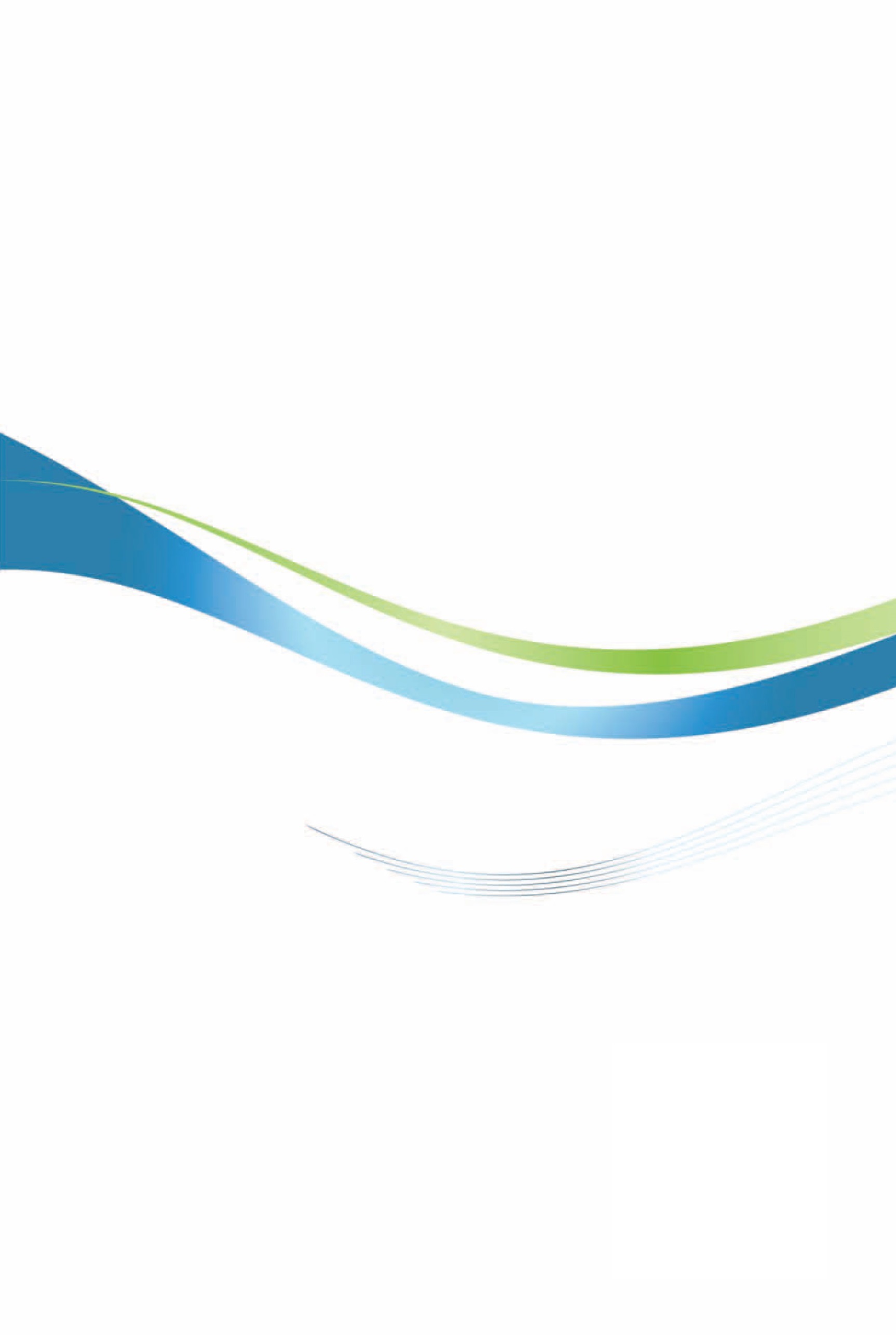 西班牙投資環境簡介Investment Guide to Spain經濟部投資促進司　編印自　然　人　文自　然　人　文地理環境高原、高山及沿海低地國土面積50萬6,030平方公里氣候北部屬海洋性氣候、中部屬大陸型氣候、東/南部屬地中海型氣候種族西班牙人人口4,762萬人（2022年）教育普及程度25歲以上人口具大學教育程度比例為40.7%（2022年）語言西班牙文宗教天主教首都及重要城市首都：馬德里重要城市：巴塞隆納、瓦倫西亞、畢爾包、塞維亞等政治體制君主立憲制投資主管機關ICEX（西班牙對外出口暨投資促進局）經　濟　概　況經　濟　概　況幣制歐元國內生產毛額1兆3,289.22億歐元（2022年）經濟成長率5.5%（2022年）平均國民所得27,870歐元（2022年）匯率1歐元＝1.10美元（2023年5月）利率3.00 %（2022年央行貼現率）通貨膨脹率8.4%（2022年）產值最高前五種產業觀光業、醫療業、製造業、建築業、商業出口總金額4,115億8,934萬美元（2022年）主要出口產品小客車及其他載客車輛、原油外石油及油類、人體血液抗毒血清、醫藥製劑、汽車零配件、電力、豬肉、載貨用機動車輛、船舶及飛機供應品、陶瓷舖面磚等（2022年）。主要出口國家法國、德國、葡萄牙、義大利、比利時、英國、美國、荷蘭、摩洛哥、波蘭等，臺灣排名第55名（2022年）。進口總金額4,836億5,731萬美元（2022年）主要進口產品石油原油或瀝青礦物質原油、石油氣及其它氣態碳氫化合物、小客車及其他車輛、汽車零配件、醫藥製劑、原油外石油及油類、人體血液抗毒血清、通訊器具、電腦、女裝、女童裝等（2022年）。主要進口國家中國大陸、德國、法國、美國、義大利、荷蘭、葡萄牙、英國、比利時及土耳其等；臺灣排名第39名（2022年）。費用金額財產轉讓稅根據3/2010皇家法令，免稅設立企業公證費用有限公司（S.L.），資本額3,000歐元以上，收費150歐元股份有限公司（S.A.），資本額60,000歐元以上，收取300歐元中央工商登記處（Registro Mercantil）註冊費用有限公司（S.L.），資本額3,000歐元以上，收費100歐元股份有限公司（S.A.），資本額60,000歐元以上，收取150歐元開業許可證徵收一次之市政稅，徵收數額低其他費用（如專業費用）因個案而定稅　　　　　別稅　　　　　別稅　　　　　別稅　　　　　別稅　　　　　　率中央政府稅直接稅所得稅營利事業所得稅一般公司營利事業所得稅稅率為25%；唯有新設立公司前兩年所賺取利潤之稅率為15%。中央政府稅直接稅所得稅個人所得稅一般所得稅：介於19%至47%之間，依大各自治區規定而有所不同。資本利得稅：年收入6,000歐元以下19%，6,000歐元至50,000歐元稅率21%，超過50,000歐元稅率23%中央政府稅直接稅資產稅淨值稅0.2%-3.5%中央政府稅直接稅資產稅遺產稅與贈與稅7.65%~34%中央政府稅間接稅移轉稅及印花稅資本設立/增/減/轉讓1%中央政府稅間接稅移轉稅及印花稅移轉稅6%中央政府稅間接稅移轉稅及印花稅印花稅0.5%中央政府稅間接稅增值稅增值稅一般稅率21%；低增值型營業稅率為10%；超增加值型營業稅則為4%，以基本食品（麵包、麵粉、牛奶、起司、雞蛋、水果及蔬菜）、特定藥品、殘障人士用車、義肢、特定國宅等為主地方稅定期稅不動產稅不動產稅根據各自治區而異地方稅定期稅公司營業稅（Impuesto sobre Actividades Económicas/IAE）公司營業稅（Impuesto sobre Actividades Económicas/IAE）根據營業項目地點及員工數等而定但個人商號或淨年營業額低於100萬歐元的公司免徵營業稅地方稅定期稅車輛牌照稅車輛牌照稅根據車輛馬力而定地方稅不定期稅建築工程稅建築工程稅屬於各城市市政府地方稅不定期稅城市土地增值稅城市土地增值稅根據城市大小，於土地轉讓時課徵2022家庭用水家庭/工業用電天然氣汽油價格平均€1.95+10%增值稅/立方公尺（依城市、季節及房屋坪數而異）家庭: €0.2966kWh工業: €0.0901/kWh家庭用戶: €0.0313/KWh工業用戶: €0.0234/KWh95無鉛汽油€1.379/L柴油€1.244/L國家別20222022歷年累計歷年累計國家別件數金額件數金額盧森堡n/a11,772.97n/a114,209.80德國n/a5,072.27n/a54,377.38英國 n/a4,966.06n/a80,657.46美國n/a2,887.62n/a21,872.69法國n/a1,848.88n/a49,390.02荷蘭n/a1,436.54n/a100,106.14瑞士n/a965.47n/a17,266.59義大利n/a913.26n/a31,271.42比利時n/a257.29n/a5,069.37瑞典n/a249.50n/a4,880.01墨西哥n/a183.18n/a9,137.33日本n/a75.64n/a7,268.55巴拿馬n/a79.44n/a2,222.58智利n/a64.38n/a744.59年度件數金額（千美元）1991110200029320021197200313,0002004310720060275200715812009125620100020110020121654201311,686201421,5312015153720161649201700201812,5062019214520201744202111,356202200總計2114,326年　　度業　　別累計至2022累計至2022202220222021202120202020年　　度業　　別件數金額件數金額件數金額件數金額合計2114,3260 0 1 1,356 1 744 農林漁牧業000 0 0 0 0 0 礦業及土石採取業000 0 0 0 0 0 製造業65,3360 0 0 0 0 0 　食品製造業000 0 0 0 0 0 　飲料製造業000 0 0 0 0 0 　菸草製造業000 0 0 0 0 0 　紡織業13,0000 0 0 0 0 0 　成衣及服飾品製造業1730 0 0 0 0 0 　皮革、毛皮及其製品製造業000 0 0 0 0 0 　木竹製品製造業000 0 0 0 0 0 　紙漿、紙及紙製品製造業000 0 0 0 0 0 　印刷及資料儲存媒體複製業000 0 0 0 0 0 　石油及煤製品製造業000 0 0 0 0 0 　化學材料製造業1100 0 0 0 0 0 　化學製品製造業000 0 0 0 0 0 　藥品製造業000 0 0 0 0 0 　橡膠製品製造業000 0 0 0 0 0 　塑膠製品製造業000 0 0 0 0 0 　非金屬礦物製品製造業01,3180 0 0 0 0 0 　基本金屬製造業000 0 0 0 0 0 　金屬製品製造業000 0 0 0 0 0 　電子零組件製造業11970 0 0 0 0 0 　電腦、電子產品及光學製品製造業11570 0 0 0 0 0 　電力設備製造業000 0 0 0 0 0 　機械設備製造業000 0 0 0 0 0 　汽車及其零件製造業000 0 0 0 0 0 　其他運輸工具製造業15810 0 0 0 0 0 　家具製造業000 0 0 0 0 0 　其他製造業000 0 0 0 0 0 　產業用機械設備維修及安裝業000 0 0 0 0 0 電力及燃氣供應業000 0 0 0 0 0 用水供應及污染整治業000 0 0 0 0 0 營造業130 0 0 0 0 0 批發及零售業105,8360 0 0 0 0 0 運輸及倉儲業000 0 0 0 0 0 住宿及餐飲業000 0 0 0 0 0 資訊及通訊傳播業11,0210 0 0 0 0 0 金融及保險業000 0 0 0 0 0 不動產業000 0 0 0 0 0 專業、科學及技術服務業000 0 0 0 0 0 支援服務業000 0 0 0 0 0 公共行政及國防；強制性社會安全000 0 0 0 0 0 教育服務業000 0 0 0 0 0 醫療保健及社會工作服務業22,1000 0 1 1,356 1 744 藝術、娛樂及休閒服務業000 0 0 0 0 0 其他服務業1300 0 0 0 0 0 年度件數金額（千歐元）2007n/a3212008n/a1,5972009n/a5242010n/a232011n/a52012n/a5,0302013n/a2,1632014n/a13,6402015n/a5,7012016n/a5002017n/a2,6712018n/a92019n/a4,4902020n/a2,933.712021n/a5.842022n/a87.84 （1993-2022年度）總計n/a47,810.84